Scheme for UG SyllabusAnnual System(Effective from 2018-19)Under  CHOICE BASED CREDIT SYSTEM (CBCS)InBachelor of Science Physical Science (Physics, Chemistry and Mathematics)And Bachelor of Science with Physics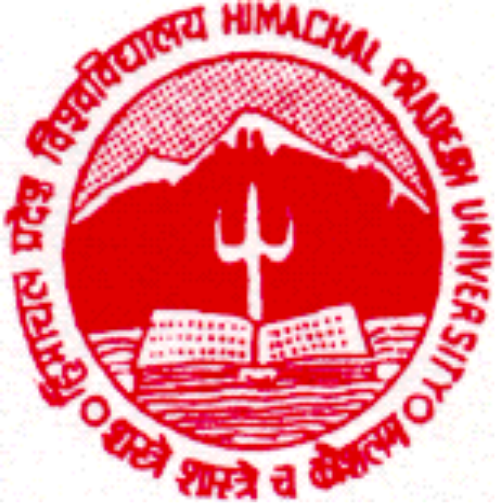 Department of PhysicsHimachal Pradesh UniversityShimla-5CHOICE BASED CREDIT SYSTEM (CBCS):The CBCS provides an opportunity for the students to choose courses from the prescribed courses comprising core, elective/minor or skill based courses. The courses can be evaluated following the grading system, which is considered to be better than the conventional marks system. Therefore, it is necessary to introduce uniform grading system in the entire higher education in India. This will benefit the students to move across institutions within India to begin with and across countries. The uniform grading system will also enable potential employers in assessing the performance of the candidates. In order to bring uniformity in evaluation system and computation of the Cumulative Grade Point Average (CGPA) based on student’s performance in examinations, the UGC has formulated the guidelines to be followed.Outline of Choice Based Credit System:1. Core Course: A course, which should compulsorily be studied by a candidate as a core requirement is termed as a Core course.2. Elective Course: Generally a course which can be chosen from a pool of courses and which may be very specific or specialized or advanced or supportive to the discipline/ subject of study or which provides an extended scope or which enables an exposure to some other discipline/subject/domain or nurtures the candidate’s proficiency/skill is called an Elective Course.2.1 Discipline Specific Elective (DSE) Course: Elective courses may be offered by the main discipline/subject of study is referred to as Discipline Specific Elective. The University/Institute may also offer discipline related Elective courses of interdisciplinary nature (to be offered by main discipline/subject of study).2.2 Dissertation/Project: An elective course designed to acquire special/advanced knowledge, such as supplement study/support study to a project work, and a candidate studies such a course on his own with an advisory support by a teacher/faculty member is called dissertation/project.3. Ability Enhancement Courses (AEC)/Competency Improvement Courses/Skill Development Courses/Foundation Course: The Ability Enhancement (AE) Courses may be of two kinds: AE Compulsory Course (AECC) and AE Elective Course (AEEC). “AECC” courses are the courses based upon the content that leads to Knowledge enhancement. They ((i) Environmental Science, (ii) English/MIL (Modern Indian Language) Communication are mandatory for all disciplines. AEEC courses are value-basedand/or skill-based and are aimed at providing hands-on-training, competencies, skills, etc.3.1 AE Compulsory Course (AECC): Environmental Science, English Communication/MIL Communication.3.2 AE Elective Course (AEEC): These courses may be chosen from a pool of courses designed to provide value-based and/or skill-based instruction.Project work/Dissertation is considered as a special course involving application of knowledge in solving / analyzing /exploring a real life situation / difficult problem. A Project/Dissertation work would be of 6 credits. A Project/Dissertation work may be given in lieu of a discipline specific elective paper.Details of Courses Under Undergraduate Program (B.Sc.)Course	*Credits===============================================================                                                           Theory+ Practical               Theory +Tutorials(12 Papers)04 Courses from each of the03 disciplines of choice(12 Practical/ Tutorials*)04 Courses from each of the03 Disciplines of choice(6 Papers)Two papers from each discipline of choiceincluding paper of interdisciplinary nature.(6 Practical / Tutorials*)Two Papers from each discipline of choiceincluding paper of interdisciplinary natureOptional Dissertation or project work in place of one Discipline elective paper (6 credits) in 3rd yearIII. Ability Enhancement Courses(2 Papers of 4 credits each) Environmental Science English/MIL CommunicationInterest/ Hobby/ Sports/ NCC/ NSS/ related courses on its own. *wherever there is practical there will be no tutorials and vice –versa.In case of theory and tutorial 1 credit will be of 1 hour class room teaching, while in case of Practical/Practical Skill Exam 1 credit will be of 2 hours Laboratory class/project work.Scheme for Choice Based Credit System (CBCS) in Bachelor of Science Physical Science and Bachelor of Science with Physics Annual PatternCredits (hours) Split:Theory = 04 (4 hours)                           Theory = 05 (5 hours)Practical = 02 (4 hours)                         Tutorial = 01(1 hour)For SEC: Theory = 03 (3 hours)Skill Exam (SE) = 01 (2 hours) Details of CBCS Scheme for Undergraduate Three Year Degree Course: B.Sc. Physical Science and B.Sc. with Physics: Teaching Hours and Credits Plan in Annual System for Three years* As per teaching hours given in column three above table, each course of 6 credits [{4 credits Theory (4 hours) + 2 credits Practical (4 hours)} or {5 credits Theory (5 hours) + 1 credits Tutorial (1 hours)}] and of 4 credits {3 credits SEC Theory (3hours) + 1 Credit Practical Skill based on Project work (2 hours)} should be completed within every two weeks of the annual system.HIMACHAL PRADESH UNIVERSITYSYLLABUS AND SCHEME OF EXAMINATION FOR B.Sc. PHYSICAL SCIENCE (PHYSICS, CHEMISTRY AND MATHEMATICS)*TH = Theory, IA = Internal Assessment, PR = Practical, TU = Tutorials and SE = Skill ExamHIMACHAL PRADESH UNIVERSITYSYLLABUS AND SCHEME OF EXAMINATION FOR B.Sc. WITH PHYSICS *TH = Theory, IA = Internal Assessment, PR = Practical, TU = Tutorials and SE = Skill Exam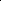 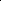 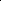 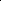 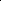 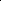 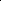 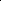 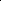 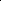 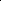 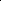 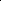 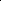 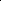 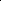 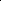 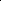 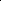 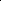 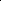 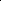 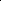 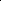 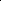 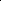 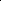 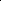 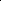 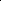 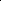 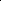 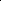 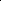 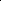 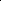 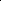 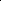 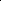 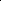 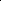 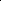 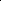 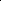 *Wherever there is a practical there will be no tutorial and vice versa. The size of group for practical papers is recommended to be maximum of 12 to 15 students.B.Sc. Program with Physics as one subject Core papers Physics (Credit: 06 each) (CP 1-4):PHYS101  Mechanics (4) + Lab (2) PHYS102  Electricity, Magnetism and EMT (4) + Lab (2) PHYS201  Statistical and Thermal Physics (4) + Lab (2)PHYS202 Waves and Optics (4) + Lab (2) Discipline Specific Elective papers (Credit: 06 each) (DSE 1A, DSE 1B): Choose two courses in 3rd year, any one from each DSE-1A and DSE-1B DSE -1 A (Choose one course only): PHYS301   Elements of Modern Physics (4) + Lab (2) PHYS302   Solid State Physics and Electronics (4) + Lab (2)PHYS303   Astronomy and Astrophysics (5) + Tutorials (1) DSE -1 B (Choose one course only): PHYS304   Nuclear and particle Physics ( 5) + Tutorials (1) PHYS305   Quantum Mechanics ( 4) + Lab (2)PHYS306   Physics of Devices and Instruments (4) + Lab (2) Skill Enhancement Course (any four) (Credit: 04 each) - SEC 1 to SEC 4SEC- 1 B.Sc Physical Science/ B.Sc. With PhysicsPHYS203   Physics Workshop Skills (For B.Sc. Physical Science/ B.Sc. With Physics)                          orPHYS204   Computational Physics (For B.Sc. Physical Science/ B.Sc. With Physics)                         orPHYS205   Electrical Circuits and Network Skills (For B.Sc. Physical Science only)SEC- 2 B.Sc. With PhysicsPHYS205 Electrical Circuits and Network Skills                           orPHYS206 Basic Instrumentation Skills SEC- 3 B.Sc. With PhysicsPHYS307 Radiation Safety                           orPHYS308 Applied Optics SEC- 4 B.Sc. With PhysicsPHYS309 Weather Forecasting                           orPHYS310 Renewable Energy and Energy Harvesting Yearly Based Examination (YBE) and Comprehensive Continuance Assessment (CCA) Scheme of Three Years Degree of B.Sc. Physical Sciences/B.Sc. with Physics (Annual Pattern)Scheme for Examination for each course:The medium of instructions and Examinations shall be English onlyYBE, Practical and Skill Examinations shall be conducted at the end of each yearly session as per the Academic Calendar notified by H.P. University, Shimla-5, time to time.Practical (2 Credits) and Skill Test Examinations (1 Credit) shall be conducted in Laboratory.Each course of 6 credits (Theory + Practical/Tutorials)/4 credits (SEC Theory + Skill Exam) will carry 100 marks and distribution of marks is given under each courses.The minimum passing marks will be 40% in aggregate. However, 35% each in Internal Assessment (CCA) and Final Examinations will be compulsory. For Practical/Tutorial/Skill Test Exam 40% passing marks will be compulsory and if candidate fails to obtain 40% marks in Practical/Tutorial/Skill Test Exam will be treated as fail in that subject.  Compartment in at most 2 subjects i.e. (25%) of the total subjects.Criteria for Class-room and Laboratory/Tutorials Attendance (05 marks):75% attendance is compulsory both in theory and practical. Each seminars and submission of Projects/Dissertation/Assignments are mandatory. Attendance 75% to 80%       1 marksAttendance 81% to 85%       2 marksAttendance 86% to 90%       3 marksAttendance 91% to 95%       4 marksAttendance 96% to 100%     5 marksNote: B.Sc. Physical Science or B.Sc. with Physics qualifications are eligible to apply for master degree courses in Physics/Chemistry/Mathematics.Ist Year  MECHANICSInstructions for Paper Setters and Candidates:The question paper will consist of five sections: Section A(compulsory, covering syllabus from all the units),section B(Unit I), section C(Unit II),section D(Unit III) and section E(Unit IV). Examiner will set nine questions in all, question number 1 (One)   will be compulsory and selecting two questions each from Units I, II, III and IV respectively. Each question from section B, C, D and E will carry 09 marks. Question Number 1. (Section A), will consist of seven sub-questions each of 2 marks of types: Multiple Choice Questions (MCQ)/fill in the blanks and/or short answer type questions. The candidate will be required to attempt five questions in all i.e. selecting one question from each sections B, C, D and E and seven sub-questions from section A (Compulsory question number 1).  The duration of the examination will be 3 hours.Unit-IOrdinary Differential Equations: 1st order homogeneous differential equations. 2nd order homogeneous differential equations with constant coefficients. 	 Coordinate systems and motion of a particle: Volume, velocity and acceleration in Cartesian and Spherical co-ordinate systems, Solid angle.					   (6 Lectures)Space Time Symmetry and Conservation Laws:  Relationship of conservation laws and symmetries of space and time.			                                                    (4 Lectures)Frames of Reference: Inertial frames of reference, Galilean transformation and Galilean invariance. Non-inertial frames, Coriolis force and its applications; Foucault’s pendulum.					       			                                        (5 Lectures)Unit-IIGravitation and Inverse Square Force Law: Newton’s Law of Gravitation, Various forces in nature (qualitative). Central and non-central forces, Inverse square force, Centre of mass. Equivalent one body problem.  Reduced mass, angular momentum in central force field.Equation of motion under a force law. Equation of orbit and turning points. relationship between eccentricity and energy, Kepler’s laws., Basic idea of global positioning system (GPS).                                                                                                                             (15 Lectures)Unit-IIIRotational Motion and Kinematics of Elastic and Inelastic Collisions : Angular velocity, angular momentum, Torque, Conservation of angular momentum,: Elastic and inelastic collisions, coefficient of restitution,  Elastic collisions in laboratory and C.M. systems,  Velocities, angle and energies in elastic collisions in C.M. and lab. Systems, Classical Scattering: Cross- section for elastic scattering, Rutherford scattering (with derivation).	                                                                                                                                                            (15 Lectures)Unit IVSpecial Theory of Relativity: Concept of stationary universal frame of reference and search for ether. Michelson- Morley experiment, postulates of special theory of relativity. Lorentz transformations. Observer in relativity. Relativity of simultaneity.	              (8 Lectures)Effects of Relativity: Length contraction. Time dilation. Relativistic addition of velocities. Relativistic Doppler effect. Variation of mass with velocity and mass energy equivalence. Increase of mass in an inelastic collision, Relativistic momentum and energies. Transformation of momentum, energy. Minkowsky space.				               (7 Lectures)Reference Books:University Physics. FW Sears, MW Zemansky and HD Young13/e, 1986. Addison-Wesley Mechanics Berkeley Physics course,v.1: Charles Kittel, et. Al. 2007, Tata McGraw-Hill. Physics – Resnick, Halliday & Walker 9/e, 2010, Wiley Engineering Mechanics, Basudeb Bhattacharya, 2nd edn., 2015, Oxford University Press University Physics, Ronald Lane Reese, 2003, Thomson Brooks/Cole.Mechanics, D.S. Mathur, S. Chand and Company Ltd.An Introduction to Mechanics, Kleppner, Tata Macgraw Hill. -------------------------------------------------------------------------------------------------------  MECHANICS LABPHYSICS LAB: DSC 1A LAB: MECHANICSLectures Measurements of length (or diameter) using vernier caliper, screw gauge and travelling microscope. To determine the Height of a Building using a Sextant. To determine the Moment of Inertia of a Flywheel. To determine the Young's Modulus of a Wire by Optical Lever Method. To determine the Modulus of Rigidity of a Wire by Maxwell’s needle. To determine the Elastic Constants of a Wire by Searle’s method. To determine g by Bar Pendulum. To determine g by Kater’s Pendulum. To determine g and velocity for a freely falling body using Digital Timing Technique To study the Motion of a Spring and calculate (a) Spring Constant (b) Value of g To find the moment of inertia of an irregular body about an axis through its C.G with the torsional pendulum.To compare the moment of inertia of a solid sphere and hollow sphere or solid disc of same mass with the torsional pendulum.To verify (a) the law of conservation of linear momentum and (b) law conservation of kinetic energy on case of elastic collision.Reference Books:Advanced Practical Physics for students, B.L.Flint and H.T.Worsnop, 1971, Asia Publishing House. Advanced level Physics Practicals, Michael Nelson and Jon M. Ogborn, 4th Edition, reprinted 1985, Heinemann Educational Publishers. Engineering Practical Physics, S.Panigrahi & B.Mallick,2015, Cengage Learning India Pvt. Ltd. A Text Book of Practical Physics, Indu Pra..kash and Ramakrishna, 11th  Edition,          2011, Kitab Mahal, New Delhi.B.Sc Practical Physics C.L. Arora, S. Chand and company Ltd.Ist YearELECTRICITY, MAGNETISM AND EMTInstructions for Paper Setters and Candidates:The question paper will consist of five sections: Section A(compulsory, covering syllabus from all the units),section B(Unit I), section C(Unit II),section D(Unit III) and section E(Unit IV). Examiner will set nine questions in all, question number 1 (One)   will be compulsory and selecting two questions each from Units I, II, III and IV respectively. Each question from section B, C, D and E will carry 09 marks. Question Number 1. (Section A), will consist of seven sub-questions each of 2 marks of types: Multiple Choice Questions (MCQ)/fill in the blanks and/or short answer type questions. The candidate will be required to attempt five questions in all i.e. selecting one question from each sections B, C, D and E and seven sub-questions from section A (Compulsory question number 1).  The duration of the examination will be 3 hours.Unit-IVector Analysis: Review of vector algebra (Scalar and Vector product), gradient, divergence, Curl and their significance, Vector Integration, Line, surface and volume integrals of Vector fields, Gauss-divergence theorem, Stokes’s theorem, Green’s theorem. 		    (5 Lectures)	Electrostatics: Significance of electrostatic force, Electrostatic Field, electric flux, Gauss's theorem of electrostatics. Applications of Gauss theorem- Electric field due to point charge, infinite line of charge, uniformly charged spherical shell and solid sphere, plane charged sheet, charged conductor, electrostatic potential, electrostatic potential energy. Electric potential due to a dipole and quadrupole, long uniformly changed wire, charged disc. Electric potential energy. Electric field as a gradient of a scalar potential. Calculation of electric field due to a point charge and a dipole from potential. Method of Electrical Images. Poisson and Laplace equations.                                                                                                        (7 Lectures)Electric Current and Fields of Moving charges: Current and current density. Continuity equation; ∇J + ∂ρ/∂t = 0. Microscopic form of Ohm’s law (J α E) and conductivity. Failure of Ohms law and its explanation. Invariance of charge.				  (3 Lectures)Unit-IIMagnetism: Ampere circuital law and its applications. Hall Effect, Expression for Hall constant and its significance. Divergence and curl of magnetic field B. Vector potential: Definition of vector potential A and derivation.		                                                   (5 Lectures)Field of Moving Charges: E in different frames of reference. Field of a point charge moving with constant velocity. Field of charge that starts or stops (qualitative). Interaction between moving charge and force between parallel currents.		                          (4 Lectures)Surface current density: Definition. and its use in calculation of change in magnetic field at a current sheet. Transformation equations of E and B from one frame of reference to another. Dielectrics, parallel plate capacitor with a dielectric, dielectric constant, polarization and polarization vector, displacement vector D, molecular interpretation of Claussius - Mossotti equation, boundary conditions satisfied by E and D at the interface between two homogenous dielectrics, illustration through a simple example.                                             (6 Lectures)Unit-IIIElectrostatic Fields in Dielectrics: Polarization of matter. Atomic and molecular dipoles, induced. Dipole moment and atomic polarizability. Electric susceptibility and polarization vector Capacity of a capacitor filled with Dielectrics. Dielectrics and Gauss’s law Displacement vector-Establishment of relation ∇.D = ρ free . Energy stored in a dielectric medium.   (7 Lectures)Magnetic Fields in Matter: Behavior of various substances in magnetic fields. Definition of M and H and their relation to free and bound currents. Magnetic permeability and susceptibility and their interrelation. Orbital motion of electrons and diamagnetism. Electron spin and paramagnetic. Ferromagnetism. Domain theory of ferromagnetism, magnetization curve, hysterics loss, ferrites.			                                                              (8 Lectures)Unit-IVMaxwell`s equations and Electromagnetic wave propagation: Displacement current, Maxwell's equations and its physical interpretation, EM waves and wave equation in a medium having finite permeability and permittivity but with conductivity σ = 0.  Poynting vector, Poynting theorem, Impedence of a dielectric to EM waves, EM waves in conducting medium and skin depth. EM waves velocity in a conductor and anomalous dispersion. Reflection and Transmission of EM waves at a boundary of two dielectric media for normal and oblique incidence of reflection of EM waves from the surface of a conductor at normal incidence.		                                                                                                            (15 Lectures)Reference Books:Electricity and Magnetism, Edward M. Purcell, 1986, McGraw-Hill Education.. Electricity and Magnetism, J.H. Fewkes & J. Yarwood. Vol. I, 1991, Oxford Univ. Press. Electricity and Magnetism, D C Tayal, 1988, Himalaya Publishing House. University Physics, Ronald Lane Reese, 2003, Thomson Brooks/Cole. Introduction to Electrodynamics, D.J. Griffth, 3rd Edition, Prentice Hall of India.Electricity and Magnetism, Brij Lal and Subramanium, S. Chand & Co. Ltd.Electricity and Magnetism, A S Mahajan and A A Rangwala, Tata McGraw Hill Company.-----------------------------------------------------------------------------------------------------------ELECTRICITY, MAGNETISM AND EMT LABPHYSICS LAB- DSC 1B LAB: ELECTRICITY, MAGNETISM AND EMTLectures To use a Multimeter for measuring (a) Resistances, (b) AC and DC Voltages, (c) DC Current, and (d) checking electrical fuses. Ballistic Galvanometer: Measurement of charge and current sensitivity Measurement of CDR Determine a high resistance by Leakage Method To determine Self Inductance of a Coil by Rayleigh’s Method. To compare capacitances using De’Sauty’s bridge. Measurement of field strength B and its variation in a Solenoid (Determine dB/dx). To study the Characteristics of a Series RC Circuit. To study the a series LCR circuit and determine its (a) Resonant Frequency, (b) Quality Factor To study a parallel LCR circuit and determine its (a) Anti-resonant frequency and Quality factor Q To determine a Low Resistance by Carey Foster’s Bridge. To verify the Thevenin and Norton theorem To verify the Superposition, and Maximum Power Transfer Theorem To determine unknown capacitance by flashing and quenching methodTo find frequency of ac supply using an electrical viberator.To study the induced emf as a function of the velocity of the magnet (simple method).Reference BooksAdvanced Practical Physics for students, B.L.Flint & H.T.Worsnop, 1971, Asia Publishing House. A Text Book of Practical Physics, Indu Prakash and Ramakrishna, 11th Edition, 2011, Kitab Mahal, New Delhi. Engineering Practical Physics, S.Panigrahi & B.Mallick,2015, Cengage Learning India Pvt. Ltd. Advanced  level  Physics  Practicals,  Michael  Nelson  and  Jon  M.  Ogborn,  4th Edition, reprinted 1985, Heinemann Educational PublishersB.Sc. Practical Physics C.L. Arora, S. Chand and company Ltd.2nd YearSTATISTICAL AND THERMAL PHYSICSInstructions for Paper Setters and Candidates:The question paper will consist of five sections: Section A(compulsory, covering syllabus from all the units),section B(Unit I), section C(Unit II),section D(Unit III) and section E(Unit IV). Examiner will set nine questions in all, question number 1 (One)   will be compulsory and selecting two questions each from Units I, II, III and IV respectively. Each question from section B, C, D and E will carry 09 marks. Question Number 1. (Section A), will consist of seven sub-questions each of 2 marks of types: Multiple Choice Questions (MCQ)/fill in the blanks and/or short answer type questions. The candidate will be required to attempt five questions in all i.e. selecting one question from each sections B, C, D and E and seven sub-questions from section A (Compulsory question number 1).  The duration of the examination will be 3 hours.Unit-IBasic Ideas of Statistical Physics: Scope of statistical physics, basic ideas about probability, distribution of four distinguishable particles in two compartments of equal sizes. Concept of macro-states, micro-states, thermodynamic probability, effect of constraints on the system.			                                                                                     (8 Lectures)Distribution of Particles in Compartments: Distribution of n particles in two compartments, Deviation from the state of maximum probability. Equilibrium state of a dynamic system, distribution of n distinguishable particles in k compartments of unequal sizes.				                                                                                                 (7 Lectures)Unit-IITypes of Statistics in Physics: Phase space and division into elementary cells. Three kinds of statistics. The basic approach in the three statistics. M-B. Statistics applied to an ideal gas in equilibrium, experimental verification of the Maxwell Boltzmann‘s law of distribution of molecular speeds. Need for quantum statistics, h as a natural constant and its implications, indistinguishability of particles and its implications. B-E statistics,	            (8 Lectures)Bose Einstein and Fermi Dirac Statistics: Derivation of Planck’s law of radiation, deduction of Wien’s distribution law and Stefan’s law from plank’s law. Fermi-Dirac statistics. Applications to liquid helium, free electrons gas (Fermi level and Fermi Energy), Comparison of M-B, B-E, F-D statistics.                                                                                   (7 Lectures)Unit-IIIEntropy and Laws of Thermodynamics: Application of thermodynamics to the thermoelectric effect, change of entropy along a reversible path in a p-v diagram, entropy of a perfect gas, equation of state of ideal gas from simple statistical considerations, heat death of the universe.		                                                                                                (7 Lectures)Statistical Interpretation of entropy: Statistical definition of entropy, change of entropy of system, additive nature of entropy, law of increase of entropy. Reversible and irreversible processes, example of reversible and irreversible processes. Work done in a reversible process, example of entropy in natural process, entropy and disorder.	                                                                                                         	             (8 Lectures)Unit-IVMaxwell’s Thermodynamic Relations and Their Applications: Thermodynamic Potentials: Enthalpy, Gibbs, Helmholtz and Internal Energy functions, Derivation of Maxwell’s thermodynamic relations.						             (7 Lectures)Applications of thermodynamics relations. Cooling produced by adiabatic stretching, adiabatic compression, adiabatic Stretching of a wire, stretching of thin films, change of internal energy with volume. Clausius-Clapeyron Equation, Thermo dynamical treatment of Joule-Thomson effect for liquification of Helium. Production of very low temperatures by adiabatic demagnetization, TdS equations.			                                      (8 Lectures)Reference Books:Statistical Physics and Thermodynamics, V.S. Bhatia, Sohan Lal Nagin Chand & Co, 1986, Jalandhar.Statistical Mechanics, R.K. Patharia, 2nd Edition, Butterworth-Heinemann.Introduction to Statistical Mechanics, B. B. Laud,(1988), Macmillan India LimitedStatistical Physics, Berkley Physics Course, Vol. 5, F. Rief, Mc-Graw Hill Book Company.Thermal Physics, S. Garg, R. Bansal and C. Ghosh, 1993, Tata McGraw-Hill. Thermodynamics, Enrico Fermi, 1956, Courier Dover Publications. Thermodynamics, Kinetic theory & Statistical thermodynamics, F.W.Sears & G.L.Salinger. 1988, Narosa University Physics, Ronald Lane Reese, 2003, Thomson Brooks/Cole. Thermal and Statstical Physics, Brij Lal and Subrahmanyam, S. Chand & Co. Ltd.Introduction to Statistical Mechanics, B. B. Laud,(1988), Macmillan India LimitedStatistical Physics, Berkley Physics Course, Vol. 5, F. Rief, Mc-Graw Hill Book Company.----------------------------------------------------------------------------------------------------------- STATISTICAL AND THERMAL PHYSICS LABPHYSICS LAB-DSC 1C LAB: STATISTICAL AND THERMAL PHYSICS 60 LecturesTo determine Mechanical Equivalent of Heat, J, by Callender and Barne’s constant flow method. Measurement of Planck’s constant using black body radiation. To determine Stefan’s Constant. To determine the coefficient of thermal conductivity of copper by Searle’s Apparatus. To determine the Coefficient of Thermal Conductivity of Cu by Angstrom’s Method. To determine the coefficient of thermal conductivity of a bad conductor by Lee and Charlton’s disc method. To determine the temperature co-efficient of resistance by Platinum resistance thermometer. To study the variation of thermo emf across two junctions of a thermocouple with temperature. To record and analyze the cooling temperature of an hot object as a function of time using a thermocouple and suitable data acquisition system To calibrate Resistance Temperature Device (RTD) using Null Method/Off-Balance Bridge To prove the law of probability by using one coin, two coins and 10 or more coins.To determine the coefficient of increase of volume of air at constant  pressure.To determine the coefficient of increase of pressure of air at constant  volume.To study the spectral characteristics of a photo-voltaic cell.To study the current voltage, power load, areal, azimuthal and spectral characteristics of a photo voltaic cell.To verify inverse square law of radiation using a photoelectric cell.Reference Books:Advanced Practical Physics for students, B.L.Flint & H.T.Worsnop, 1971, Asia Publishing House. Advanced level Physics Practicals, Michael Nelson and Jon M. Ogborn, 4th Edition, reprinted 1985, Heinemann Educational Publishers A Text Book of Practical Physics, Indu Prakash and Ramakrishna, 11th Edition, 2011, Kitab Mahal, New Delhi. A Laboratory Manual of Physics for Undergraduate Classes, D.P. Khandelwal, 1985, Vani Publication.B.Sc. Practical Physics C.L. Arora, S. Chand and company Ltd.2nd YearWAVES AND OPTICSInstructions for Paper Setters and Candidates:The question paper will consist of five sections: Section A(compulsory, covering syllabus from all the units),section B(Unit I), section C(Unit II),section D(Unit III) and section E(Unit IV). Examiner will set nine questions in all, question number 1 (One)   will be compulsory and selecting two questions each from Units I, II, III and IV respectively. Each question from section B, C, D and E will carry 09 marks. Question Number 1. (Section A), will consist of seven sub-questions each of 2 marks of types: Multiple Choice Questions (MCQ)/fill in the blanks and/or short answer type questions. The candidate will be required to attempt five questions in all i.e. selecting one question from each sections B, C, D and E and seven sub-questions from section A (Compulsory question number 1).  The duration of the examination will be 3 hours.Unit-ISimple harmonic motion: characteristics, graphical representation of SHM, phase relation between displacement, velocity and acceleration of a particle, executing SHM, SHM oscillator (mass attached to a spring placed on horizontal frictionless surface). energy of a simple harmonic oscillator. solution of the differential equation of SHM. Average kinetic energy, average potential energy and total energy.                                                                     (7 Lectures)Damped SHM: Damped oscillations. differential equation of motion of one dimensional damped harmonic mechanical oscillator. Types of damping. damped harmonic electric oscillator (differential equation and its solutions). Determination of the damping constants. Logarithmic decrement. Relaxation time. The quality factor, power dissipation in a damped harmonic oscillator when damping is weak. Relation between power dissipation energy and relaxation time of damped harmonic oscillator.                                                                 (8 Lectures)Unit-IIThe Forced Oscillator: Transient and steady behaviour of forced oscillator. Displacement and velocity variation with driving force frequency. Variation of phase with frequency. Power supplied to an oscillator and its variation with frequency. Q- value and band width. Q-value as an amplification factor (Phasor treatment to be followed).		              (4 Lectures)Coupled Oscillators: Stiffness coupled pendulums. Normal co-ordinates and normal modes of vibration. Inductance coupling of electrical oscillators.				  (3 Lectures)Wave Motion: The type of waves. The wave equation and its solution. Characteristic impedance of a string. Impedance matching. Reflection and transmission of energy. Reflected and transmitted energy coefficients. Standing waves on a string of fixed length. Energy of a vibrating string. Wave velocity and group velocity.                                                          (8 Lectures)Unit-IIIWave Optics: Electromagnetic nature of light. Definition and Properties of wave front. Huygens Principle. 								                (3 Lectures)Interference: Division of wavefront and division of amplitude. Young’s Double Slit experiment. Lloyd’s Mirror and Fresnel’s Biprism. Phase change on reflection: Stokes’ treatment. Interference in Thin Films: parallel and wedge-shaped films. Fringes of equal inclination (Haidinger Fringes); Fringes of equal thickness (Fizeau Fringes). Newton’s Rings: measurement of wavelength and refractive index. Michelson’s Interferometer.                                                                                                                          (12 Lectures)                                                       Unit-IVDiffraction: Fraunhofer diffraction: Single slit; Double Slit. Multiple slits & Diffraction grating, Dispersive power of diffraction grating, Fresnel Diffraction: Half-period zones. Zone plate. Fresnel Diffraction pattern of a straight edge, a slit and a wire using half-period zone analysis. 					                                                           (8 Lectures)Polarization: Transverse nature of light waves. Unpolarized and plane polarized light,   production of polarized light, Wire grid polarizer, Polaroid,  Effect of intensity of light passing through Polaroid, Malus’ law, double refraction; ordinary ray and extraordinary ray, positive and negative crystals, birefringence, Nicol Prism, quarter wave plate and half wave plate,  Polarization by reflection (Brewster law), polarization by scattering,. Circular and elliptical polarization, production of elliptically polarized and circularly polarized light. 			                                                                                                  (7 Lectures)Reference Books:A text book of Optics, N. Subrahmanyam, B. Lal, M.N. Avadhanulu, S. Chand & Company Ltd.Fundamentals of Optics, F A Jenkins and H E White, 1976, McGraw-Hill.Principles of Optics, B.K. Mathur, 1995, Gopal Printing.Fundamentals of Optics: Geometrical Physical and Quantum, D. R. Khanna, H. R. Gulati R. Chand Publication.Optics, Eugene Hecht, Addison-Wesley 2002.WAVES AND OPTICS LABPHYSICS LAB-DSC 1D LAB: WAVES AND OPTICSLectures To investigate the motion of coupled oscillators Familiarization with Schuster`s focussing; determination of angle of prism. To determine the Refractive Index of the Material of a given Prism using Sodium Light. To determine Dispersive Power and Resolving power of the Material of a given Prism using Mercury Light To determine the value of Cauchy Constants of a material of a prism. To determine the Resolving Power of a Prism. To determine wavelength of sodium light using Fresnel Bi prism. To determine wavelength of sodium light using Newton’s Rings. To determine the wavelength of Laser light using Diffraction of Single Slit. To determine wavelength of (1) Sodium & (2) spectrum of Mercury light using plane diffraction Grating To determine the Resolving Power of a Plane Diffraction Grating. To measure the intensity using photo sensor and laser in diffraction patterns of single and double slits. To find the refractive index of glass slab using travelling microscope To find the refractive index of water using travelling microscope To determine the magnifying power of a telescope. To determine the specific rotation of sugar using Laurent’s half-shade polarimeter.Plot a graph between the concentration and rotation for various strengths of sugar solution and hence find (a) the specific rotation and (b) the concentration of the given sugar solution.Reference Books:Advanced Practical Physics for students, B.L. Flint & H.T. Worsnop, 1971, Asia Publishing House. Advanced level Physics Practical’s, Michael Nelson and Jon M. Ogborn, 4th Edition, reprinted 1985, Heinemann Educational Publishers A Text Book of Practical Physics, Indu Prakash and Ramakrishna, 11th Edition, 2011, Kitab Mahal, New Delhi. DISCIPLINE SPECIFIC ELECTIVE:SELECT TWO PAPERS3rd YearELEMENTS OF MODERN PHYSICSInstructions for Paper Setters and Candidates:The question paper will consist of five sections: Section A(compulsory, covering syllabus from all the units),section B(Unit I), section C(Unit II),section D(Unit III) and section E(Unit IV). Examiner will set nine questions in all, question number 1 (One)   will be compulsory and selecting two questions each from Units I, II, III and IV respectively. Each question from section B, C, D and E will carry 09 marks. Question Number 1. (Section A), will consist of seven sub-questions each of 2 marks of types: Multiple Choice Questions (MCQ)/fill in the blanks and/or short answer type questions. The candidate will be required to attempt five questions in all i.e. selecting one question from each sections B, C, D and E and seven sub-questions from section A (Compulsory question number 1).  The duration of the examination will be 3 hours.Unit-IPlanck’s quantum, Planck’s constant and light as a collection of photons; Photo-electric effect and Compton scattering. De Broglie wavelength and matter waves; Davisson-Germer experiment. 									(10 Lectures)Problems with Rutherford model- instability of atoms and observation of discrete atomic spectra; Bohr's quantization rule and atomic stability; calculation of energy levels for hydrogen like atoms and their spectra. 								(5 Lectures)Unit-IIHeisenberg uncertainty principle- impossibility trajectory; estimating minimum energy of a confined principle; Energy-time uncertainty principle. Wave-particle duality.                                                                                                                           (4 Lectures)Matter waves and wave amplitude; Schrodinger equation for non-relativistic particles; Momentum and Energy operators; stationary states; physical interpretation of wave function, probabilities and normalization; Probability and probability current densities in one dimension. 								(11 Lectures)Unit-IIIOne dimensional infinitely rigid box- energy eigenvalues and eigenfunctions, normalization; Quantum dot as an example; Quantum mechanical scattering and tunnelling in one dimension - across a step potential and across a rectangular potential barrier. 			(10 Lectures)Size and structure of atomic nucleus and its relation with atomic weight; Impossibility of an electron being in the nucleus as a consequence of the uncertainty principle. Nature ofnuclear force, NZ graph, semi-empirical mass formula and binding energy.                                                                                                                         (5 Lectures)Unit-IVRadioactivity: stability of nucleus; Law of radioactive decay; Mean life & half-life; α decay; β decay - energy released, spectrum and Pauli's prediction of neutrino; γ-ray emission. 											(11 Lectures)Fission and fusion - mass deficit, relativity and generation of energy; Fission - nature of fragments and emission of neutrons. Nuclear reactor: slow neutrons interacting with Uranium 235; Fusion and thermonuclear reactions.                                                         (4 Lectures)Reference Books:Concepts of Modern Physics, Arthur Beiser, 2009, McGraw-Hill Modern Physics, John R. Taylor, Chris D. Zafiratos, Michael A.Dubson,2009, PHI Learning Six Ideas that Shaped Physics: Particle Behave like Waves, Thomas A. Moore, 2003, McGraw Hill Quantum Physics, Berkeley Physics Course Vol.4. E.H. Wichman, 2008, Tata McGraw-Hill Co. Modern Physics, R.A. Serway, C.J. Moses, and C.A.Moyer, 2005, Cengage Learning Modern Physics, G. Kaur and G.R. Pickrell, 2014, McGraw Hill ----------------------------------------------------------------------------------------------------------- ELEMENTS OF MODERN PHYSICS LABPRACTICALS – DSE 1A LAB: ELEMENTS OF MODERN PHYSICSLectures To determine value of Boltzmann constant using V-I characteristic of PN diode. To determine work function of material of filament of directly heated vacuum diode. To determine value of Planck’s constant using LEDs of at least 4 different colours. To determine the ionization potential of mercury. To determine the wavelength of H-alpha emission line of Hydrogen atom. To determine the absorption lines in the rotational spectrum of Iodine vapour. To study the diffraction patterns of single and double slits using laser source and measure its intensity variation using Photosensor and compare with incoherent source – Na light. Photo-electric effect: photo current versus intensity and wavelength of light; maximum energy of photo-electrons versus frequency of light To determine the value of e/m by magnetic focusing. To setup the Millikan oil drop apparatus and determine the charge of an electron. To verify the inverse square law by using photovoltaic cell.To measure the DC voltage by using CRO To display the action of junction Diode as (a) Half wave rectifier and (b) Full wave rectifier using CROTo determine e/m by magnetron method or small solenoid method.Reference Books: Advanced Practical Physics for students, B.L. Flint & H.T. Worsnop, 1971, Asia Publishing House. Advanced level Physics Practicals, Michael Nelson and Jon M. Ogborn, 4th Edition, reprinted 1985, Heinemann Educational Publishers A Text Book of Practical Physics, Indu Prakash and Ramakrishna, 11th  Edition, 2011, Kitab Mahal, New Delhi.3rd YearSOLID STATE PHYSICS AND ELECTRONICSInstructions for Paper Setters and Candidates:The question paper will consist of five sections: Section A(compulsory, covering syllabus from all the units),section B(Unit I), section C(Unit II),section D(Unit III) and section E(Unit IV). Examiner will set nine questions in all, question number 1 (One)   will be compulsory and selecting two questions each from Units I, II, III and IV respectively. Each question from section B, C, D and E will carry 09 marks. Question Number 1. (Section A), will consist of seven sub-questions each of 2 marks of types: Multiple Choice Questions (MCQ)/fill in the blanks and/or short answer type questions. The candidate will be required to attempt five questions in all i.e. selecting one question from each sections B, C, D and E and seven sub-questions from section A (Compulsory question number 1).  The duration of the examination will be 3 hours.Unit-ICrystal Structure and Crystal Bonding: Lattice Translation Vectors. Lattice with a Basis. Unit Cell. Miller Indices. Reciprocal Lattice. Types of Lattices. Brillouin Zones. Diffraction of X-rays by Crystals. Bragg’s Law. Laue pattern, Laue equation, Atomic and Geometrical Factor. Potential between a pair of atoms, Lennard-Jones potential, Ionic, Covalent, Vander - Waal’s. Calculation of cohesive energy for ionic and inert gas system.		            (10 Lectures)Elementary Lattice Dynamics: Lattice Vibrations and Phonons: Linear Monoatomic and Diatomic Chains. Acoustical and Optical Phonons. Qualitative Description of the Phonon Spectrum in Solids. Dulong and Petit’s Law, Einstein and Debye theories of specific heat of solids. T3 law									  (5 Lectures)Unit-IIFree electron theory of metals: Classical picture, Fermi gas, density of states, Fermi energy and fermi velocity, electronic contribution to specific heat of metals.              (3 Lectures)Band Theory of Metals: Kronig Penny model, Brillouin zones, electrons in periodic structure, energy bands, energy gaps, effective mass of electrons and holes, metals, insulators, p and n type Semiconductors effective mass of electron, mobility.                                      (4 Lectures)Superconductivity: Experimental Results. Critical Temperature. Critical magnetic field. Meissner effect. Type I and type II Superconductors, London’s Equation and Penetration Depth. Isotope effect. cooper pairs, BCS theory.                                                         (8 Lectures)Unit-IIIJunction diodes: pn junctions, V-I characteristics, Zener diode, voltage regulation, tunnel diode, LED and LCD, Solar cell, diode as circuit element, load line concept, Rectifiers: Half Wave, full wave and bridge rectifier, efficiency and ripple factor, filter circuits. 		 (7 Lectures)Transistors: Characteristics of a transistor in CB, CE and CC mode, idea of equivalent circuits,  α and β of BJT, common emitter amplifier. Field Effect Transistor: working of JFET, voltage ampere curves, biasing JFET, ac operation of JFET, depletion and enhancement mode, MOSFET, FET amplifier.						            (8 Lectures)Unit-IVAmplifiers: Small signal amplifiers: General principles of operation, classification, distortion, RC coupled amplifier, gain frequency response, input and output impedance. Multistage amplifiers, transformed coupled amplifiers, Equivalent circuits at low, medium and high frequencies, emitter follower, low frequency common source and common drain amplifier, Noise in electronic circuits. Feedback in amplifiers; negative feedback and stability.											  (9 Lectures)Oscillators: Braukhausen criteria for oscillations, Tuned collector, Hartley and colpitts oscillators, phase shift oscillators, operational amplifiers, inverting and non-inverting amplifiers, operational amplifier as adder, subtractor, comparator, integrator and differentiator.                                                                                                                           (6 Lectures)Reference Books:Introduction to Solid State Physics, Charles Kittel, 8th Ed., 2004, Wiley India Pvt. Ltd. Elements of Solid State Physics, J.P. Srivastava, 2nd Ed., 2006, Prentice-Hall of India Introduction to Solids, Leonid V. Azaroff, 2004, Tata Mc-Graw Hill Solid State Physics, Neil W. Ashcroft and N. David Mermin, 1976, Cengage Learning Basic Electronics, D.C. Tayal, Himalya Publishing House.Physics of Semiconductor Devices, Dilip K. Roy (1992), Universites Press, Distributed by Orient Longman Limited.Solid State Electronic Devices, Ben G. Streetman, 2nd Edtion(1986), Prentice Hall Of India New Delhi-110001.Electronic Principles, A.P. Malvino, 3rd Edition(1984), Tata Mcgraw Hill Edition, New Delhi.Principle of Electronics, VK Mehta, S Chand and Company----------------------------------------------------------------------------------------------------------SOLID STATE PHYSICS AND ELECTRONICS LABPRACTICALS –DSE 1A LAB:   SOLID STATE PHYSICS AND ELECTRONICS60 LecturesMeasurement of susceptibility of paramagnetic solution (Quinck`s Tube Method) To measure the Magnetic susceptibility of Solids. To determine the Coupling Coefficient of a Piezoelectric crystal. To measure the Dielectric Constant of a dielectric Materials with frequency To determine the complex dielectric constant and plasma frequency of metal using Surface Plasmon resonance (SPR) To determine the refractive index of a dielectric layer using SPR To study the PE Hysteresis loop of a Ferroelectric Crystal. To draw the BH curve of iron using a Solenoid and determine the energy loss from Hysteresis. To measure the resistivity of a semiconductor (Ge) crystal with temperature by four-probe method (from room temperature to 150 oC) and to determine its band gap. To study the characteristics of FET To find energy gap of a semiconductor.To study the characteristics of Zener diode.To study the voltage regulation using Zener diodeTo study the characteristics of NPN transistorTo study the characteristics of PNP transistorTo measure the efficiency and ripple factors for: a) Half wave b) full wave and c) bridge rectifier circuits.To study the gain of an amplifier at different frequencies and to find band width and gain band width product.(a) To draw forward and reverse bias characteristics for a PN-junction diode and draw a load line.(b) Study of a diode as a clipping element.Reference BooksAdvanced Practical Physics for students, B.L. Flint and H.T. Worsnop, 1971, Asia Publishing House. Advanced level Physics Practicals, Michael Nelson and Jon M. Ogborn, 4th Edition, reprinted 1985, Heinemann Educational Publishers A Text Book of Practical Physics, Indu Prakash and Ramakrishna, 11th Ed., 2011, Kitab Mahal, New Delhi Elements of Solid State Physics, J.P. Srivastava, 2nd  Ed., 2006, Prentice-Hall of India3rd Year ASTRONOMY AND ASTROPHYSICSInstructions for Paper Setters and Candidates:The question paper will consist of five sections: Section A(compulsory, covering syllabus from all the units),section B(Unit I), section C(Unit II),section D(Unit III) and section E(Unit IV). Examiner will set nine questions in all, question number 1 (One)   will be compulsory and selecting two questions each from Units I, II, III and IV respectively. Each question from section B, C, D and E will carry 12 marks. Question Number 1. (Section A), will consist of eleven sub-questions each of 2 marks of types: Multiple Choice Questions (MCQ)/fill in the blanks and/or short answer type questions. The candidate will be required to attempt five questions in all i.e. selecting one question from each sections B, C, D and E and eleven sub-questions from section A (Compulsory question number 1).  The duration of the examination will be 3 hours.Unit-IAstronomical Scales: Astronomical Distance, Mass and Time, Scales, Brightness, Radiant Flux and Luminosity, Measurement of Astronomical Quantities Astronomical Distances, Stellar Radii, Masses of Stars, Stellar Temperature. Basic concepts of positional astronomy: Celestial Sphere, Geometry of a Sphere, Spherical Triangle, Astronomical Coordinate Systems, Geographical Coordinate Systems, Horizon System, Equatorial System, Diurnal Motion of the Stars, Conversion of Coordinates. Measurement of Time, Sidereal Time, Apparent Solar Time, Mean Solar Time, Equation of Time, Calendar. Basic Parameters of Stars: Determination of Distance by Parallax Method; Brightness, Radiant Flux and Luminosity, Apparent and Absolute magnitude scale, Distance Modulus; Determination of Temperature and Radius of a star; Determination of Masses from Binary orbits; Stellar Spectral Classification, Hertzsprung-Russell Diagram.								            (18 Lectures)Unit-IIAstronomical techniques: Basic Optical Definitions for Astronomy (Magnification Light Gathering Power, Resolving Power and Diffraction Limit, Atmospheric Windows), Optical Telescopes (Types of Reflecting Telescopes, Telescope Mountings, Space Telescopes, Detectors and Their Use with Telescopes (Types of Detectors, detection Limits with Telescopes).Physical principles: Gravitation in Astrophysics (Virial Theorem, Newton versus Einstein), Systems in Thermodynamic Equilibrium. 					(18 Lectures)Unit-IIIThe sun (Solar Parameters, Solar Photosphere, Solar Atmosphere, Chromosphere. Corona, Solar Activity, Basics of Solar Magneto-hydrodynamics. Helioseismology).The solar family (Solar System: Facts and Figures, Origin of the Solar System: The Nebular Model, Tidal Forces and Planetary Rings, Extra-Solar Planets.Stellar spectra and classification Structure (Atomic Spectra Revisited, Stellar Spectra, Spectral Types and Their Temperature Dependence, Black Body Approximation, H R Diagram, Luminosity Classification) 							(18 Lectures)Unit-IVThe milky way: Basic Structure and Properties of the Milky Way, Nature of Rotation of the Milky Way (Differential Rotation of the Galaxy and Oort Constant, Rotation Curve of the Galaxy and the Dark Matter, Nature of the Spiral Arms), Stars and Star Clusters of the Milky Way, Properties of and around the Galactic Nucleus. 				Galaxies: Galaxy Morphology, Hubble’s Classification of Galaxies, Elliptical Galaxies (The Intrinsic Shapes of Elliptical, de Vaucouleurs Law, Stars and Gas). Spiral and Lenticular Galaxies (Bulges, Disks, Galactic Halo) The Milky Way Galaxy, Gas and Dust in the Galaxy, Spiral Arms. 									Large scale structure & expanding universe: Cosmic Distance Ladder (An Example from Terrestrial Physics, Distance Measurement using Cepheid Variables), Hubble’s Law (Distance- Velocity Relation), Clusters of Galaxies (Virial theorem and Dark Matter).    (18 Lectures)Reference Books:Modern Astrophysics, B.W. Carroll & D.A. Ostlie, Addison-Wesley Publishing Co.Introductory Astronomy and Astrophysics, M. Zeilik and S.A. Gregory, 4thEdition, Saunders College Publishing.The physical universe: An introduction to astronomy, F.Shu, Mill Valley: University Science Books.Fundamental of Astronomy (Fourth Edition), H. Karttunen et al. SpringerK.S. Krishnasamy, ‘Astro Physics a modern perspective,’ Reprint, New Age International (p) Ltd, New Delhi,2002.Baidyanath Basu, ‘An introduction to Astro physics’, Second printing, Prentice - Hall of India Private limited, New Delhi,2001.Textbook of Astronomy and Astrophysics with elements of cosmology, V.B.Bhatia, Narosa Publication.3rd YearNUCLEAR AND PARTICLE PHYSICSInstructions for Paper Setters and Candidates:The question paper will consist of five sections: Section A(compulsory, covering syllabus from all the units),section B(Unit I), section C(Unit II),section D(Unit III) and section E(Unit IV). Examiner will set nine questions in all, question number 1 (One)   will be compulsory and selecting two questions each from Units I, II, III and IV respectively. Each question from section B, C, D and E will carry 12 marks. Question Number 1. (Section A), will consist of eleven sub-questions each of 2 marks of types: Multiple Choice Questions (MCQ)/fill in the blanks and/or short answer type questions. The candidate will be required to attempt five questions in all i.e. selecting one question from each sections B, C, D and E and eleven sub-questions from section A (Compulsory question number 1).  The duration of the examination will be 3 hours.Unit-IGeneral Properties of Nuclei: Constituents of nucleus and their Intrinsic properties, quantitative facts about size, mass, charge density (matter energy), binding energy, average binding energy and its variation with mass number, main features of binding energy versus mass number curve, N/A plot, angular momentum, parity, magnetic moment, electric moments, nuclear excites states.								 Nuclear Models: Liquid drop model approach, semi empirical mass formula and significance of various terms, condition of nuclear stability. Two nucleon separation energies, Fermi gas model (degenerate fermion gas, nuclear symmetry potential in Fermi gas), evidence for nuclear shell structure, nuclear magic numbers, basic assumption of shell model, concept of mean field, residual interaction, concept of nuclear force.					(20 Lectures)Unit-IIRadioactivity decay:(a) Alphaα decay: basics of -decay processes, theory of α-emission, Gamowα factor, Geiger Nuttall law, -decay spectroscopy. (b) β-decay: energy kinematics for β-decay, positron emission, electron capture, neutrino hypothesis. (c) Gamma decay: Gamma rays emission & kinematics, internal conversion.					Nuclear Reactions: Types of Reactions, Conservation Laws, kinematics of reactions, Q-value, reaction rate, reaction cross section, Concept of compound and direct reaction, resonance reaction, Coulomb scattering (Rutherford scattering). 				(18 Lectures)Unit-IIINuclear Detectors and Accelerators: Interaction of nuclear radiation with matter: Energy loss due to ionization (Bethe-Block formula), energy loss of electrons, Cerenkov radiation, Detector for Nuclear Radiations: Gas detectors, estimation of electric field, mobility of particle, for ionization chamber and GM Counter. Basic principle of Scintillation Detectors and construction of photo-multiplier tube (PMT). Semiconductor Detectors (Si & Ge) for charge particle and photon detection (concept of charge carrier and mobility). Accelerator facility available in India: Van-de Graaff generator (Tandem accelerator), Linear accelerator, Cyclotron, Synchrotrons.		                                                                                                    (18 Lectures)Unit-IVParticle Physics: Particle interactions; basic features. Classification of elementary particles and its families. Conservation Laws: energy and momentum, angular momentum, parity, Baryon number, Lepton number, Isospin, Strangeness, Gell-Mann-Nishijima Scheme, CPT theorem, parity violation in weak interactions. Particle Symmetries. Quarks Model, quantum number of quarks and gluons. Quark Model of Hadrons: Quark structure of non strange and strange hadrons, Mesons and baryons containing charm and bottom quarks, explanation of their quantum numbers in terms of their constituents quarks, Quark wave function of Mesons and nucleons, need of color quantum number. Cosmic Rays; origin of cosmic rays. primary and secondary cosmic rays, hard component and soft component, the altitude effect, the latitude effect, East–west asymmetry, cosmic rays showers.	                                                            (18 Lectures)Reference Books:Introductory Nuclear Physics by Kenneth S. Krane (Wiley India Pvt. Ltd., 2008). Concepts of Nuclear Physics by Bernard L. Cohen. (Tata Mcgraw Hill, 1998). Introduction to the physics of nuclei & particles, R.A. Dunlap. (Thomson Asia, 2004) Introduction to Elementary Particles, D. Griffith, John Wiley & Sons. Quarks and Leptons, F. Halzen and A.D. Martin, Wiley India, New Delhi Basic ideas and concepts in Nuclear Physics - An Introductory Approach by K. Heyde (IOP- Institute of Physics Publishing, 2004). Radiation detection and measurement, G.F. Knoll (John Wiley & Sons, 2000). Theoretical Nuclear Physics, J.M. Blatt & V.F. Weisskopf (Dover Pub.Inc., 1991)Nuclear Physics, D.C. Tayal, Himalaya Publishing House.Introduction to Nuclear and Particle Physics, V.K. Mittal, R.C. Verma, S.C.Gupta, Prentice Hall of India (N.Delhi)Introduction to Particle Physics, M.P. Khanna, Prentice Hall of India (N.Delhi)Introduction to Elementary Particles, D. Griffith, John Wiley & Sons.-------------------------------------------------------------------------------------------------------3rd YearQUANTUM MECHANICSInstructions for Paper Setters and Candidates:The question paper will consist of five sections: Section A(compulsory, covering syllabus from all the units),section B(Unit I), section C(Unit II),section D(Unit III) and section E(Unit IV). Examiner will set nine questions in all, question number 1 (One)   will be compulsory and selecting two questions each from Units I, II, III and IV respectively. Each question from section B, C, D and E will carry 09 marks. Question Number 1. (Section A), will consist of seven sub-questions each of 2 marks of types: Multiple Choice Questions (MCQ)/fill in the blanks and/or short answer type questions. The candidate will be required to attempt five questions in all i.e. selecting one question from each sections B, C, D and E and seven sub-questions from section A (Compulsory question number 1).  The duration of the examination will be 3 hours.Unit-ITime dependent Schrodinger equation: Time dependent Schrodinger equation and dynamical evolution of a quantum state; Properties of Wave Function. Interpretation of Wave Function Probability and probability current densities in three dimensions; Conditions for Physical Acceptability of Wave Functions. Normalization. Linearity and Superposition Principles. Eigenvalues and Eigenfunctions. Position, momentum & Energy operators; commutator of position and momentum operators; Expectation values of position and momentum. Wave Function of a Free Particle.							(6 Lectures)Time independent Schrodinger equation-Hamiltonian, stationary states and energy eigenvalues; expansion of an arbitrary wavefunction as a linear combination of energy eigenfunctions; General solution of the time dependent Schrodinger equation in terms of linear combinations of stationary states; Application to the spread of Gaussian wavepacket for a free particle in one dimension; wave packets, Fourier transforms and momentum space wavefunction; Position-momentum uncertainty principle.			(10 Lectures)Unit-IIGeneral discussion of bound states in an arbitrary potential- continuity of wave function, boundary condition and emergence of discrete energy levels; application to one-dimensional problem- square well potential; Quantum mechanics of simple harmonic oscillator-energy levels and energy eigenfunctions using Frobenius method.				(14 Lectures)Unit-IIIQuantum theory of hydrogen-like atoms: time independent Schrodinger equation in spherical polar coordinates; separation of variables for the second order partial differential equation; angular momentum operator and quantum numbers; Radial wave functions from Frobenius method; Orbital angular momentum quantum numbers l and m; s, p, d,.. shells (idea only) 										(9 Lectures)Atoms in Electric and Magnetic Fields:- Electron Angular Momentum. Space Quantization. Electron Spin and Spin Angular Momentum. Larmor’s Theorem. Spin Magnetic Moment. Stern-Gerlach Experiment. Zeeman Effect: Electron Magnetic Moment and Magnetic Energy, Gyromagnetic Ratio and Bohr Magneton.					(7 Lectures)Unit-IVAtoms in External Magnetic Fields:- Zeeman Effect, Normal and Anomalous Zeeman Effect.                                                                                                                         (4 Lectures)Many electron atoms:- Pauli’s Exclusion Principle. Symmetric and Antisymmetric Wave Functions. Periodic table. Fine structure. Spin orbit coupling. Spectral Notations for Atomic States. Total Angular Momentum. Vector Model. Spin-orbit coupling in atoms-L-S and J-J couplings.                         									(10 Lectures)Reference Books:A Text book of Quantum Mechanics, P.M. Mathews & K. Venkatesan, 2nd Ed., 2010, McGraw Hill Quantum Mechanics, Robert Eisberg and Robert Resnick, 2ndEdn., 2002, Wiley. Quantum Mechanics, Leonard I. Schiff, 3rdEdn. 2010, Tata McGraw Hill. Quantum Mechanics, G. Aruldhas, 2ndEdn. 2002, PHI Learning of India. Quantum Mechanics, Bruce Cameron Reed, 2008, Jones and Bartlett Learning. Quantum Mechanics for Scientists & Engineers, D.A.B. Miller, 2008, Cambridge University PressAdditional Books for ReferenceQuantum Mechanics, Eugen Merzbacher, 2004, John Wiley and Sons, Inc. Introduction to Quantum Mechanics, David J. Griffith, 2nd Ed. 2005, Pearson Education Quantum Mechanics, Walter Greiner, 4thEdn., 2001, Springer QUANTUM MECHANICS LABPRACTICAL-DSE 1B LAB: QUANTUM MECHANICS 60 LecturesUse C/C++/Scilab/FORTRAN for solving the following problems based on Quantum Mechanics likeSolve the s-wave Schrodinger equation for the ground state and the first excited state of the hydrogen atom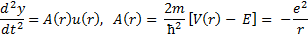 Here, m is the reduced mass of the electron. Obtain the energy eigenvalues and plot the corresponding wave functions. Remember that the ground state energy of the hydrogen atom is ≈ -13.6 eV. Take e = 3.795 (eVÅ)1/2,ħc = 1973 (eV Å) and m = 0.511x106eV/c2.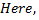 Solve the s-wave radial Schrodinger equation for an atom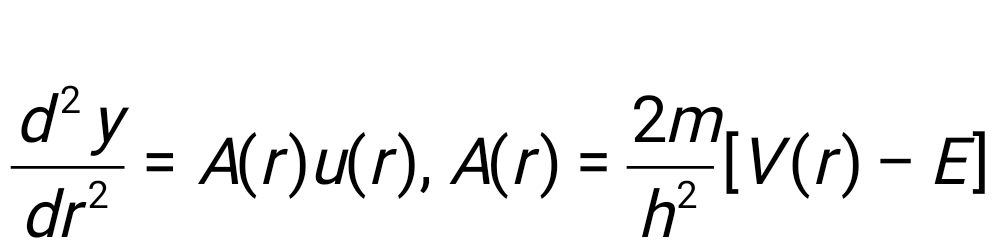 Here m is the reduced mass of the system (which can be chosen to be the mass of an electron), for the screened coulomb potential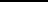 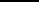 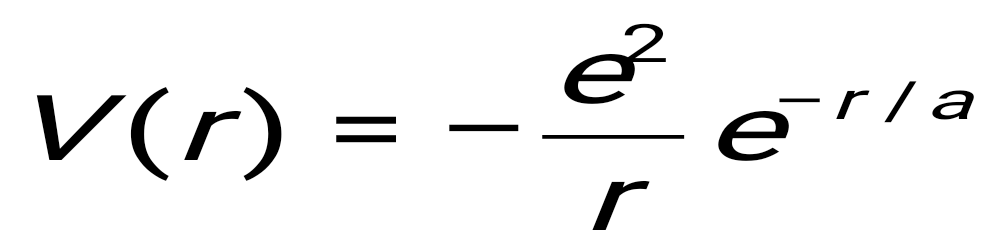 Find the energy ( in eV) of the ground state of the atom to an accuracy  of three significant digits, Also, plot the corresponding wave function. Take e = 3.795 (eVÅ)1/2,m=0.511x106eV/c2, and a = 3 Å. In these Units hc =1973  (eVÅ). The ground state energy is expected to be above -12 eV in all three cases.Solve the s-wave radial Schrodinger equation for a particle of mass m: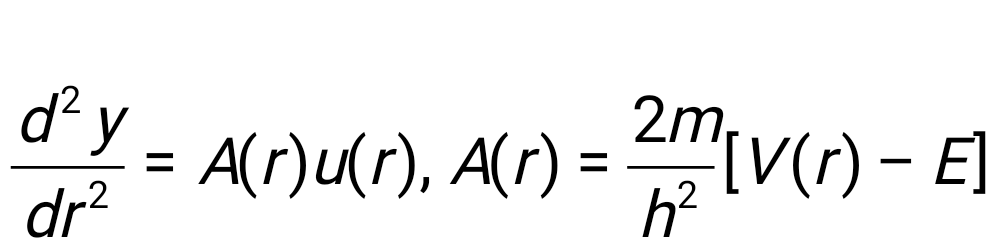 for the ground state energy (in MeV) of the particle to an accuracy of three significant digits. Also, plot the corresponding wave function. Choose m = 940 MeV/c2, k = 100 MeV fm-2, b = 0, 10, 30 MeV fm-3 In theseħ=197units,30MeV fm-3. The ground state energy I expected to lie between 90 and 110 MeV for all three cases.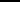 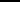 Solve the s-wave radial Schrodinger equation for the vibrations of hydrogen molecule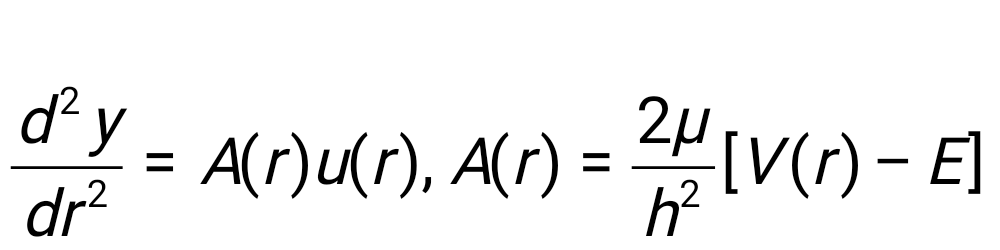 Where  is the reduced mass of the two atom system for the Morse potential 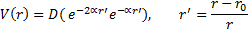 Find the lowest vibrational energy ( in MeV) of the molecule to an accuracy of three  significant edigits. Also plot the corresponding wave function.Take: m = 940 x106e V/C2, D= 0.755501 eV, = 1.44, = 0.131349 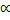 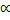 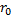 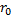 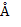 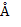 Laboratory based experiments:Study of Electron spin resonance- determine magnetic field as a function of the resonance frequency Study of Zeeman effect: with external magnetic field; Hyperfine splitting To study the quantum tunnelling effect with solid state device, e.g. tunnelling current in backward diode or tunnel diode. Reference Books:Schaum's Outline of Programming with C++. J.Hubbard, 2000 , McGraw-Hill Publications. Numerical Recipes in C: The Art of Scientific Computing, W.H. Press et al. 3rd Edn, 2007, Cambridge University PressElementary Numerical Analysis, K.E. Atkinson, 3rd Edn, 2007, Wiley India Edition.A Guide to MATLAB, B.R. Hunt, R.L. Lipsman, J.M. Rosenberg, 2014, 3rd Edn., Cambridge University Press Simulation of ODE/PDE Models with MATLAB®, OCTAVE and SCILAB: Scientific and Engineering Applications: A. Vande Wouwer, P. Saucez, C. V. Fernández.2014 Springer ISBN: 978-3319067896 Scilab by example: M. Affouf2012ISBN: 978-1479203444 Scilab (A Free Software to Matlab): H. Ramchandran, A.S. Nair. 2011 S. Chand and Company, New Delhi ISBN: 978-8121939706 Scilab Image Processing: Lambert M. Surhone. 2010Betascript Publishing ISBN: 978-6133459274A Quantum Mechanics, Leonard I. Schiff, 3rdEdn. 2010, Tata McGraw Hill. Quantum Mechanics, Bruce Cameron Reed, 008, Jones and Bartlett Learning.3rd YearPHYSICS OF DEVICES AND INSTRUMENTS  Instructions for Paper Setters and Candidates:The question paper will consist of five sections: Section A(compulsory, covering syllabus from all the units),section B(Unit I), section C(Unit II),section D(Unit III) and section E(Unit IV). Examiner will set nine questions in all, question number 1 (One)   will be compulsory and selecting two questions each from Units I, II, III and IV respectively. Each question from section B, C, D and E will carry 09 marks. Question Number 1. (Section A), will consist of seven sub-questions each of 2 marks of types: Multiple Choice Questions (MCQ)/fill in the blanks and/or short answer type questions. The candidate will be required to attempt five questions in all i.e. selecting one question from each sections B, C, D and E and seven sub-questions from section A (Compulsory question number 1).  The duration of the examination will be 3 hour.Unit-IDevices: Characteristic and small signal equivalent circuits of UJT and JFET. Metalsemiconductor Junction. Metal oxide semiconductor (MOS) device. Ideal MOS and Flat Band voltage. SiO2-Si based MOS. MOSFET– their frequency limits. Enhancement and Depletion Mode MOSFETS, CMOS. Charge coupled devices. Tunnel diode.                                                                                                                              (14 Lectures) Unit-IIPower supply and Filters: Block Diagram of a Power Supply, Qualitative idea of C and L Filters. IC Regulators, Line and load regulation, Short circuit protection. Active and Passive Filters, Low Pass, High Pass, Band Pass and band Reject Filters.Multivibrators: Astable, Monostable and Bistable Multivibrators using transistors.                                                                                                                                      (9 Lectures)  Phase Locked Loop (PLL): Basic Principles, Phase detector (XOR & edge triggered), Voltage Controlled Oscillator (Basics, varactor). Loop Filter– Function, Loop Filter Circuits, transient response, lock and capture. Basic idea of PLL IC (565 or 4046).                                                                                                                            (5 Lectures)  Unit-IIIProcessing of Devices: Basic process flow for IC fabrication, Electronic grade silicon. Crystal plane and orientation. Defects in the lattice. Oxide layer. Oxidation Technique for Si. Metallization technique. Positive and Negative Masks. Optical lithography. Electron lithography. Feature size control and wet anisotropic etching. Lift off Technique. Diffusion and implantation                                                                                                                             (12 Lectures) Unit-IVIntroduction to communication systems: Block diagram of electronic communication system, Need for modulation. Amplitude modulation. Modulation Index. Analysis of Amplitude Modulated wave. Sideband frequencies in AM wave. CE Amplitude Modulator. Demodulation of AM wave using Diode Detector. basic idea of Frequency, Phase, Pulse and Digital Modulation including ASK, PSK, FSK.                                                            (15 lectures)Digital Data Communication Standards: Serial  Communications: RS232, Handshaking,  Implementation of RS232 on PC.  Universal Serial Bus (USB): USB standards, Types and elements of USB transfers. Devices (Basic idea of UART). Parallel Communications: General Purpose Interface Bus (GPIB), GPIB signals and lines, Handshaking and interface management, Implementation of a GPIB on a PC. Basic idea of sending data through a COM port.                                                                                                                                          (5 Lectures)  Reference Books:Physics of Semiconductor Devices, S.M. Sze & K.K. Ng, 3rd Ed.2008, John Wiley & SonsElectronic devices and integrated circuits, A.K. Singh, 2011, PHI Learning Pvt. Ltd.Op-Amps & Linear Integrated Circuits, R.A.Gayakwad,4 Ed. 2000,PHI Learning Pvt. LtdElectronic Devices and Circuits, A. Mottershead, 1998, PHI Learning Pvt. Ltd.Electronic Communication systems, G. Kennedy, 1999, Tata McGraw Hill. Introduction to Measurements & Instrumentation, A.K. Ghosh, 3rd Ed., 2009, PHI Learning Pvt. Ltd.Semiconductor Physics and Devices, D.A. Neamen, 2011, 4th Edition, McGraw HillPC based instrumentation; Concepts & Practice, N.Mathivanan, 2007, Prentice-Hall of India-----------------------------------------------------------------------------------------------------------PHYSICS OF DEVICES AND INSTRUMENTS LABPRACTICALS –DSE 1B LAB:   PHYSICS OF DEVICES AND INSTRUMENTS  60 LecturesExperiments from both Section A and Section B: Section-A: To design a power supply using bridge rectifier and study effect of C-filter.To design the active Low pass and High pass filters of given specification.To design the active filter (wide band pass and band reject) of given specification.To study the output and transfer characteristics of a JFET.To design a common source JFET Amplifier and study its frequency response.To study the output characteristics of a MOSFET. To study the characteristics of a UJT and design a simple Relaxation Oscillator. To design an Amplitude Modulator using Transistor.To design PWM, PPM, PAM and Pulse code modulation using ICs.To design an Astable multivibrator of given specifications using transistor.To study a PLL IC (Lock and capture range).To study envelope detector for demodulation of AM signal.Study of ASK and FSK modulator.Glow an LED via USB port of PC.Sense the input voltage at a pin of USB port and subsequently glow the LED connected with another pin of USB port.  Section-B: SPICE/MULTISIM simulations for electrical networks and electronic circuits:To verify the Thevenin and Norton Theorems. Design and analyze the series and parallel LCR circuits.Design the inverting and non-inverting amplifier using an Op-Amp of given gain.Design and Verification of op-amp as integrator and differentiator.Design the 1st order active low pass and high pass filters of given cutoff frequency.Design a Wein`s Bridge oscillator of given frequency.Design clocked SR and JK Flip-Flop`s using NAND Gates.Design 4-bit asynchronous counter using Flip-Flop ICs.Design the CE amplifier of a given gain and its frequency response.Design an Astable multivibrator using IC555 of given duty cycle. Reference Books:Basic Electronics:A text lab manual, P.B. Zbar, A.P. Malvino, M.A.Miller,1994, Mc-Graw Hill.Integrated Electronics, J. Millman and C.C. Halkias, 1991, Tata Mc-Graw Hill.Electronics: Fundamentals and Applications, J.D. Ryder, 2004, Prentice Hall.OP-Amps and Linear Integrated Circuit, R. A. Gayakwad, 4th edn., 2000, Prentice Hall. Introduction to PSPICE using ORCAD for circuits & Electronics, M.H. Rashid, 2003, PHI Learning.PC based instrumentation; Concepts & Practice, N.Mathivanan, 2007, Prentice-Hall of India -----------------------------------------------------------------------------------------------------------SKILL ENHANCEMENT COURSE (Any four) (Credit: 04 each)- SEC1 to SEC42nd YearPart A - PHYSICS WORKSHOP SKILL - SEC1Part B - PHYSICS WORKSHOP SKILL EXAM - SEC1 PHYSICS – SEC1: PHYSICS WORKSHOP SKILL EXAM Skill based Project or Dissertation work on any topic of syllabus mentioned under Physics Work Shop Skill (PHYS203TH) for Analytical skill/ Problem solving. Instructions for Paper Setters and Candidates: Examiner will set seven  questions in all covering the entire  syllabus each of 10 marks , The candidate will be required to attempt five questions in all . The duration of the examination will be 3 hours.The aim of this course is to enable the students to familiar and experience with various mechanical and electrical tools through hands-on modeIntroduction: Measuring units. conversion to SI and CGS. Familiarization with meter scale, Vernier calliper, Screw gauge and their utility. Measure the dimension of a solid block, volume of cylindrical beaker/glass, diameter of a thin wire, thickness of metal sheet, etc. Use of Sextant to measure height of buildings, mountains, etc. 					(4 Lectures)Mechanical Skill: Concept of workshop practice. Overview of manufacturing methods: casting, foundry, machining, forming and welding. Types of welding joints and welding defects. Common materials used for manufacturing like steel, copper, iron, metal sheets, composites and alloy, wood. Concept of machine processing, introduction to common machine tools like lathe, shaper, drilling, milling and surface machines. Cutting tools, lubricating oils. Cutting of a metal sheet using blade. Smoothening of cutting edge of sheet using file. Drilling of holes of different diameter in metal sheet and wooden block. Use of bench vice and tools for fitting. Make funnel using metal sheet. 								(10 Lectures)Electrical and Electronic Skill: Use of Multimeter. Soldering of electrical circuits having discrete components (R, L, C, diode) and ICs on PCB. Operation of oscilloscope. Making regulated power supply. Timer circuit, Electronic switch using transistor and relay. 											(10 Lectures)Introduction to prime movers: Mechanism, gear system, wheel, Fixing of gears with motor axel. Lever mechanism, Lifting of heavy weight using lever. braking systems, pulleys, working principle of power generation systems. Demonstration of pulley experiment.	(6 Lectures)Reference Books:A text book in Electrical Technology - B L Theraja – S. Chand and Company. Performance and design of AC machines – M.G. Say, ELBS Edn. Mechanical workshop practice, K.C. John, 2010, PHI Learning Pvt. Ltd. Workshop Processes, Practices and Materials, Bruce J Black 2005, 3rd Edn., Editor Newnes [ISBN: 0750660732] New   Engineering   Technology,   Lawrence   Smyth/Liam   Hennessy,   The Educational Company of Ireland [ISBN: 0861674480]-----------------------------------------------------------------------------------------------------------2nd YearPart A - COMPUTATIONAL PHYSICS - SEC1Part B - COMPUTATIONAL PHYSICS SKILL EXAM - SEC1 PHYSICS-SEC1: COMPUTATIONAL PHYSICS SKILL EXAM Skill based Project or Dissertation work on any topic of syllabus mentioned under Computational Physics (PHYS204TH) for Analytical skill/ Problem solving. Instructions for Paper Setters and Candidates: Examiner will set seven  questions in all covering the entire  syllabus each of 10 marks , The candidate will be required to attempt five questions in all . The duration of the examination will be 3 hours.The aim of this course is not just to teach computer programming and numerical analysis but to emphasize its role in solving problems in Physics.Highlights the use of computational methods to solve physical problems Use of computer language as a tool in solving physics problems (applications) Course will consist of hands on training on the Problem solving on Computers. Introduction: Importance of computers in Physics, paradigm for solving physics problems for solution. Usage of linux as an Editor. Algorithms and Flowcharts: Algorithm: Definition, properties and development. Flowchart: Concept of flowchart, symbols, guidelines, types. Examples: Cartesian to Spherical Polar Coordinates, Roots of Quadratic Equation, Sum of two matrices, Sum and Product of a finite series, calculation of sin (x) as a series, algorithm for plotting (1) lissajous figures and (2) trajectory of a projectile thrown at an angle with the horizontal.									 (4 Lectures)Scientific Programming: Some fundamental Linux Commands (Internal and External commands). Development of FORTRAN, Basic elements of FORTRAN: Character Set, Constants and their types, Variables and their types, Keywords, Variable Declaration and concept of instruction and program. Operators: Arithmetic, Relational, Logical and Assignment Operators. Expressions: Arithmetic, Relational, Logical, Character and Assignment Expressions. Fortran Statements: I/O Statements (unformatted/formatted), Executable and Non-Executable Statements, Layout of Fortran Program, Format of writing Program and concept of coding, Initialization and Replacement Logic. Examples from physics problems. 													(4 Lectures)Control Statements: Types of Logic (Sequential, Selection, Repetition), Branching Statements (Logical IF, Arithmetic IF, Block IF, Nested Block IF, SELECT CASE and ELSE IF Ladder statements), Looping Statements (DO-CONTINUE, DO-ENDDO, DO-WHILE, Implied and Nested DO Loops), Jumping Statements (Unconditional GOTO, Computed GOTO, Assigned GOTO) Subscripted Variables (Arrays: Types of Arrays, DIMENSION Statement, Reading and Writing Arrays), Functions and Subroutines (Arithmetic Statement Function, Function Subprogram and Subroutine), RETURN, CALL, COMMON and EQUIVALENCE Statements), Structure, Disk I/O Statements, open a file, writing in a file, reading from a file. Examples from physics problems.Programming:Exercises on syntax on usage of Object oriented C++/FORTRAN Usage of GUI Windows, Linux Commands, familiarity with DOS commands and working in an editor to write sources codes in FORTRAN. To print out all natural even/ odd numbers between given limits. To find maximum, minimum and range of a given set of numbers. 5.   Calculating Euler number using exp(x) series evaluated at x=1	(4 Lectures)Scientific word processing: Introduction to LaTeX: TeX/LaTeX word processor, preparing a basic LaTeX file, Document classes, preparing an input file for LaTeX, Compiling LaTeX File, LaTeX tags for creating different environments, Defining LaTeX commands and environments, Changing the type style, Symbols from other languages. Equation representation: Formulae and equations, Figures and other floating bodies, Lining in columns- Tabbing and tabular environment, Generating table of contents, bibliography and citation, Making an index and glossary, List making environments, Fonts, Picture environment and colors, errors.                                                                                                                           (4 Lectures)Introduction to electronic spreadsheet:  Brief history and applications, Features of MS Excel, Organization of spreadsheet, Building a spreadsheet, Entering data: Text data, numeric data, formulae, entering different functions (Mathematical, Statistical, Trigonometric, Logical, Text and Financial); Types of operators (Arithmetic, Comparison, Text Concatenation and Reference), Syntax and nesting of functions, Cell Addressing/Referencing (Absolute, Relative and Mixed ). Charting using spreadsheets										   (4 Lectures)Visualization: Introduction to graphical analysis and its limitations. Introduction to Gnuplot. importance of visualization of computational and computational data, basic Gnuplot commands: simple plots, plotting data from a file, saving and exporting, multiple data sets per file, physics with Gnuplot (equations, building functions, user defined variables and functions), Understanding data with Gnuplot.                                                                                              (4 Lectures)Hands on exercises:To compile a frequency distribution and evaluate mean, standard deviation etc. To evaluate sum of finite series and the area under a curve. To find the product of two matrices To find a set of prime numbers and Fibonacci series. To write program to open a file and generate data for plotting using Gnuplot. Plotting trajectory of a projectile projected horizontally. Plotting trajectory of a projectile projected making an angle with the horizontally. Creating an input Gnuplot file for plotting a data and saving the output for seeing on the screen. Saving it as an eps file and as a pdf file. To find the roots of a quadratic equation. Motion of a projectile using simulation and plot the output for visualization. Numerical solution of equation of motion of simple harmonic oscillator and plot the outputs for visualization. Motion of particle in a central force field and plot the output for visualization.                                                                                                                        (6 Lectures)Reference Books:Introduction to Numerical Analysis, S.S. Sastry, 5th Edn., 2012, PHI Learning Pvt. Ltd. Computer Programming in Fortran 77”. V. Rajaraman (Publisher:PHI). LaTeX–A Document Preparation System”, Leslie Lamport (Second Edition, Addison-Wesley, 1994). Gnuplot in action: understanding data with graphs, Philip K Janert, (Manning 2010) Schaum’s Outline of Theory and Problems of Programming with Fortran, S Lipsdutz and A Poe, 1986Mc-Graw Hill Book Co. Computational Physics: An Introduction, R. C. Verma, et al. New Age International Publishers, New Delhi(1999) A first course in Numerical Methods, U.M. Ascher and C. Greif, 2012, PHI Learning Elementary Numerical Analysis, K.E. Atkinson, 3 r d  E d n . ,  2 0 0 7 ,  Wiley India Edition.    -----------------------------------------------------------------------------------------------------------2nd YearPart A - ELECTRICAL CIRCUITS AND NETWORK SKILLS – SEC1/SEC2Part B - ELECTRICAL CIRCUITS AND NETWORK SKILLS EXAM – SEC1/SEC2 PHYSICS-SEC1/SEC2: ELECTRICAL CIRCUITS AND NETWORK SKILLS EXAM Skill based Project or Dissertation work on any topic of syllabus mentioned under Electrical Circuits and Network Skills (PHYS205TH) for Analytical skill/ Problem solving. Instructions for Paper Setters and Candidates:Examiner will set seven  questions in all covering the entire  syllabus each of 10 marks , The candidate will be required to attempt five questions in all . The duration of the examination will be 3 hours.The aim of this course is to enable the students to design and trouble shoots the electrical circuits, networks and appliances through hands-on modeBasic Electricity Principles: Voltage, Current, Resistance, and Power. Ohm's law. Series, parallel, and series-parallel combinations. AC Electricity and DC Electricity. Familiarization with multimeter, voltmeter and ammeter.                                                                                                                             (3 Lectures) Understanding Electrical Circuits: Main electric circuit elements and their combination. Rules to analyze DC sourced electrical circuits. Current and voltage drop across the DC circuit elements. Single-phase and three-phase alternating current sources. Rules to analyze AC sourced electrical circuits. Real, imaginary and complex power components of AC source. Power factor. Saving energy and money. 				                                         (4 Lectures)Electrical Drawing and Symbols: Drawing symbols. Blueprints. Reading Schematics. Ladder diagrams. Electrical Schematics. Power circuits. Control circuits. Reading of circuit schematics. Tracking the connections of elements and identify current flow and voltage drop. 	                                                                                                                             (4 Lectures)Generators and Transformers: DC Power sources. AC/DC generators. Inductance, capacitance, and impedance. Operation of transformers. 				                                                                                                                            (3 Lectures)Electric Motors: Single-phase, three-phase & DC motors. Basic design. Interfacing DC or AC sources to control heaters & motors. Speed & power of ac motor.                                                                                                                               (4 Lectures)  Solid-State Devices: Resistors, inductors and capacitors. Diode and rectifiers. Components in Series or in shunt. Response of inductors and capacitors with DC or AC sources                                                                                                                                        (3 Lectures)  Electrical Protection: Relays. Fuses and disconnect switches. Circuit breakers. Overload devices. Ground-fault protection. Grounding and isolating. Phase reversal. Surge protection. Interfacing DC or AC sources to control elements (relay protection device)                                                                                                                                         (4 Lectures)  Electrical Wiring: Different types of conductors and cables. Basics of wiring-Star and delta connection. Voltage drop and losses across cables and conductors. Instruments to measure current, voltage, power in DC and AC circuits. Insulation. Solid and stranded cable. Conduit. Cable trays. Splices: wirenuts, crimps, terminal blocks, split bolts, and solder. Preparation of extension board. 								                                                                                                                               (5 Lectures)Reference Books:A text book in Electrical Technology - B L Theraja - S Chand & Co. A text book of Electrical Technology - A K Theraja Performance and design of AC machines - M G Say ELBS Edn.      -----------------------------------------------------------------------------------------------------------2nd YearPart A - BASIC INSTRUMENTATION SKILLS - SEC2Part B - BASIC INSTRUMENTATION SKILLS EXAM - SEC2PHYSICS-SEC2: BASIC INSTRUMENTATION SKILLS EXAM Skill based Project or Dissertation work on any topic of syllabus mentioned above under Basic Instrumentation Skills (PHYS206TH) for Analytical skill/ Problem solving.Instructions for Paper Setters and Candidates:Examiner will set seven  questions in all covering the entire  syllabus each of 10 marks ,The candidate will be required to attempt five questions in all . The duration of the examination will be 3 hours.This course is to get exposure with various aspects of instruments and their usage through hands-on mode. Experiments listed below are to be done in continuation of the topics.Basic of Measurement: Instruments accuracy, precision, sensitivity, resolution range etc. Errors in measurements and loading effects. Multimeter: Principles of measurement of dc voltage and dc current, ac voltage, ac current and resistance. Specifications of a multimeter and their significance. 								(4 Lectures)Electronic Voltmeter: Advantage over conventional multimeter for voltage measurement with respect to input impedance and sensitivity. Principles of voltage, measurement (block diagram only). Specifications of an electronic Voltmeter/ Multimeter and their significance. AC millivoltmeter: Type of AC millivoltmeters: Amplifier- rectifier, and rectifier- amplifier. Block diagram ac millivoltmeter, specifications and their significance. 		(4 Lectures)Cathode Ray Oscilloscope: Block diagram of basic CRO. Construction of CRT, Electron gun, electrostatic focusing and acceleration (Explanation only– no mathematical treatment), brief discussion on screen phosphor, visual persistence & chemical composition. Time base operation, synchronization. Front panel controls. Specifications of a CRO and their significance. 									(6 Lectures)Use of CRO for the measurement of voltage (dc and ac frequency, time period. Special features of dual trace, introduction to digital oscilloscope, probes. Digital storage Oscilloscope: Block diagram and principle of working. 						(3 Lectures)Signal Generators and Analysis Instruments: Block diagram, explanation and specifications of low frequency signal generators. pulse generator, and function generator. Brief idea for testing, specifications. Distortion factor meter, wave analysis.			(4 Lectures)Impedance Bridges & Q-Meters: Block diagram of bridge. working principles of basic (balancing type) RLC bridge. Specifications of RLC bridge. Block diagram & working principles of a Q- Meter. Digital LCR bridges. 					(3 Lectures)Digital Instruments: Principle and working of digital meters. Comparison of analog & digital instruments. Characteristics of a digital meter. Working principles of digital voltmeter. 											(3 Lectures)Digital Multimeter: Block diagram and working of a digital multimeter. Working principle of time interval, frequency and period measurement using universal counter/ frequency counter, time- base stability, accuracy and resolution. 					(3 Lectures)The test of lab skills will be of the following test items:Use of an oscilloscope. CRO as a versatile measuring device. Circuit tracing of Laboratory electronic equipment, Use of Digital multimeter/VTVM for measuring voltages Circuit tracing of Laboratory electronic equipment, Winding a coil / transformer. Study the layout of receiver circuit. Trouble shooting a circuit Balancing of bridgesLaboratory Exercises:To observe the loading effect of a multimeter while measuring voltage across a low resistance and high resistance.  To observe the limitations of a multimeter for measuring high frequency voltage and currents. To measure Q of a coil and its dependence on frequency, using a Q- meter. Measurement of voltage, frequency, time period and phase angle using CRO. Measurement of time period, frequency, average period using universal counter/ frequency counter. Measurement of rise, fall and delay times using a CRO. Measurement of distortion of a RF signal generator using distortion factor meter. Measurement of R, L and C using a LCR bridge/ universal bridge. Open Ended Experiments:Using a Dual Trace Oscilloscope Converting the range of a given measuring instrument (voltmeter, ammeter) Reference Books:A text book in Electrical Technology - B L Theraja - S Chand and Co. Performance and design of AC machines - M G Say ELBS Edn. Digital Circuits and systems, Venugopal, 2011, Tata McGraw Hill. Logic circuit design, Shimon P. Vingron, 2012, Springer. Digital Electronics, Subrata Ghoshal, 2012, Cengage Learning. Electronic Devices and circuits, S. Salivahanan & N. S.Kumar, 3rd Ed., 2012, Tata Mc-Graw Hill Electronic circuits: Handbook of design and applications, U.Tietze, Ch.Schenk, 2008, Springer Electronic Devices, 7/e Thomas L. Floyd, 2008, Pearson India -----------------------------------------------------------------------------------------------------------3rd YearPart A - RADIATION SAFETY – SEC3Part B - RADIATION SAFETY SKILL EXAM – SEC3PHYSICS-SEC3: RADIATION SAFETY SKILL EXAM Skill based Project or Dissertation work on any topic of syllabus mentioned under Radiation Safety (PHYS307TH) for Analytical skill/ Problem solving.Instructions for Paper Setters and Candidates: Examiner will set seven  questions in all covering the entire  syllabus each of 10 marks , The candidate will be required to attempt five questions in all. The duration of the examination will be 3 hours.The aim of this course is for awareness and understanding regarding radiation hazards and safety. The list of laboratory skills and experiments listed below the course are to be done in continuation of the topicsBasics of Atomic and Nuclear Physics: Basic concept of atomic structure; X rays characteristic and production; concept of bremsstrahlung and auger electron, The composition of nucleus and its properties, mass number, isotopes of element, spin, binding energy, stable and unstable isotopes, law of radioactive decay, Mean life and half life, basic concept of alpha, beta and gamma decay, concept of cross section and kinematics of nuclear reactions, types of nuclear reaction, Fusion, fission. 				            (6 Lectures)Interaction of Radiation with matter: Types of Radiation: Alpha, Beta, Gamma and Neutron and their sources, sealed and unsealed sources, Interaction of Photons - Photo-electric effect, Compton Scattering, Pair Production, Linear and Mass Attenuation Coefficients, Interaction of Charged Particles: Heavy charged particles - Beth-Bloch Formula, Scaling laws, Mass Stopping Power, Range, Straggling, Channeling and Cherenkov radiation. Beta Particles- Collision and Radiation loss (Bremsstrahlung), Interaction of Neutrons- Collision, slowing down and Moderation. 							(7 Lectures)Radiation detection and monitoring devices: Radiation Quantities and Units: Basic idea of different units of activity, KERMA, exposure, absorbed dose, equivalent dose, effective dose, collective equivalent dose, Annual Limit of Intake (ALI) and derived Air Concentration (DAC). Radiation detection: Basic concept and working principle of gas detectors (Ionization Chambers, Proportional Counter, Multi-Wire Proportional Counters (MWPC) and Gieger Muller Counter), Scintillation Detectors (Inorganic and Organic Scintillators), Solid States Detectors and Neutron Detectors, Thermo luminescent Dosimetry.                                                                                                                         (7 Lectures)Radiation safety management: Biological effects of ionizing radiation, Operational limits and basics of radiation hazards evaluation and control: radiation protection standards, International Commission on Radiological Protection (ICRP) principles, justification, optimization, limitation, introduction of safety and risk management of radiation. Nuclear waste and disposal management. Brief idea about Accelerator driven Sub-critical system (ADS) for waste management. 									(5 Lectures)Application of nuclear techniques: Application in medical science (e.g., MRI, PET, Projection Imaging Gamma Camera, radiation therapy), Archaeology, Art, Crime detection, Mining and oil. Industrial Uses: Tracing, Gauging, Material Modification, Sterization, Food preservation. 									(5 Lectures)Experiments:1.  Study the background radiation levels using Radiation meterCharacteristics of Geiger Muller (GM) Counter:Study of characteristics of GM tube and determination of operating voltage and plateau length using background radiation as source (without commercial source). Study of counting statistics using background radiation using GM counter. Study of radiation in various materials (e.g. KSO4 etc.). Investigation of possible radiation in different routine materials by operating GM at operating voltage. Study of absorption of beta particles in Aluminum using GM counter. Detection of α-particles using reference source & determining its half life using spark counter Gamma spectrum of Gas Light mantle (Source of Thorium) Reference Books:W.E. Burcham and M. Jobes – Nuclear and Particle Physics – Longman (1995) G.F.Knoll, Radiation detection and measurements Thermoluninescense Dosimetry, Mcknlay, A.F., Bristol, Adam Hilger (Medical Physics Handbook 5) W.J. Meredith and J.B. Massey, “Fundamental Physics of Radiology”. John Wright and Sons, UK, 1989. J.R. Greening, “Fundamentals of Radiation Dosimetry”, Medical Physics Hand Book Series, No.6, Adam Hilger Ltd., Bristol 1981. Practical Applications of Radioactivity and Nuclear Radiations, G.C. Lowental and P.L. Airey, Cambridge University Press, U.K., 2001 A. Martin and S.A. Harbisor, An Introduction to Radiation Protection, John Willey & Sons, Inc. New York, 1981. NCRP, ICRP, ICRU, IAEA, AERB Publications. W.R. Hendee, “Medical Radiation Physics”, Year Book – Medical Publishers Inc. London, 1981         ---------------------------------------------------------------------------------------------------------3rd YearPart A - APPLIED OPTICS - SEC3Part B - APPLIED OPTICS SKILL EXAM – SEC3PHYSICS-SEC3: APPLIED OPTICS SKILL EXAM Skill based Project or Dissertation work on any topic of syllabus mentioned above under Applied Optics (PHYS308TH) for Analytical skill/ Problem solving.Instructions for Paper Setters and Candidates: Examiner will set seven  questions in all covering the entire  syllabus each of 10 marks , The candidate will be required to attempt five questions in all. The duration of the examination will be 3 hours.Theory includes only qualitative explanation. Minimum five experiments should be performed covering minimum three sections.Sources and Detectors	                                                         (9 Lectures)       Lasers, Spontaneous and stimulated emissions, Theory of laser action, Einstein’s coefficients, Light amplification, Characterization of laser beam, He-Ne laser, Semiconductor lasers.Experiments on Lasers:Determination of the grating radial spacing of the Compact Disc (CD) by reflection using He-Ne or solid state laser. To find the width of the wire or width of the slit using diffraction pattern obtained by a He-Ne or solid state laser. To find the polarization angle of laser light using polarizer and analyzer Thermal expansion of quartz using laser Experiments on Semiconductor Sources and Detectors:V-I characteristics of LED Study the characteristics of solid state laser Study the characteristics of LDR Photovoltaic Cell Characteristics of IR sensor (ii) Fourier Optics:                                                                                                       (6 Lectures)       Concept of Spatial frequency filtering, Fourier transforming property of a thin lensExperiments on Fourier Optics:Fourier optic and image processing Optical image addition/subtraction Optical image differentiation Fourier optical filtering Construction of an optical 4f system Fourier Transform Spectroscopy        Fourier Transform Spectroscopy (FTS) is a powerful method for measuring emission and absorption spectra, with wide application in atmospheric remote sensing, NMR spectrometry and forensic science. Experiment:       To study the interference pattern from a Michelson interferometer as a function of mirror separation in the interferometer. The resulting interferogram is the Fourier transform of the power spectrum of the source. Analysis of experimental interferograms allows one to determine the transmission characteristics of several interference filters. Computer simulation can also be done.(iii)  Holography:                                                                                                         (6 Lectures)       Basic principle and theory: coherence, resolution, Types of holograms, white light   reflection   hologram,   application   of   holography   in   microscopy, interferometry, and character  recognition.Experiments on Holography and interferometry:Recording and reconstructing holograms Constructing a Michelson interferometer or a Fabry Perot interferometer Measuring the refractive index of air Constructing a Sagnac interferometer Constructing a Mach-Zehnder interferometer White light Hologram (iv) Photonics: Fibre Optics                                                                                        (9 Lectures)       Optical fibres and their properties, Principal of light propagation through a fibre, The numerical aperture, Attenuation in optical fibre and attenuation limit, Single mode and multimode fibres, Fibre optic sensors: Fibre Bragg GratingExperiments on Photonics: Fibre OpticsTo measure the numerical aperture of an optical fibre To study the variation of the bending loss in a multimode fibre To determine the mode field diameter (MFD) of fundamental mode in a single-mode fibre by measurements of its far field Gaussian pattern To measure the near field intensity profile of a fibre and study its refractive index profile To determine the power loss at a splice between two multimode fibreReference Books:Fundamental of optics, F. A. Jenkins & H. E. White, 1981, Tata McGraw hill. LASERS: Fundamentals & applications, K.Thyagrajan & A.K.Ghatak, 2010, Tata McGraw Hill Fibre optics through experiments,M.R.Shenoy, S.K.Khijwania, et.al. 2009, Viva Books Nonlinear Optics, Robert W. Boyd, (Chapter-I), 2008, Elsevier. Optics, Karl Dieter Moller, Learning by computing with model examples, 2007, Springer. Optical Systems and Processes, Joseph Shamir, 2009, PHI Learning Pvt. Ltd. Optoelectronic Devices and Systems, S.C. Gupta, 2005, PHI Learning Pvt. Ltd. Optical Physics, A.Lipson, S.G.Lipson, H.Lipson, 4th Edn., 1996, Cambridge Univ. Press -----------------------------------------------------------------------------------------------------------3rd YearPart A - WEATHER FORECASTING - SEC4Part B - WEATHER FORECASTING SKILL EXAM – SEC4PHYSICS-SEC4: WEATHER FORECASTING SKILL EXAM Skill based Project or Dissertation work on any topic of syllabus mentioned under Weather Forecasting (PHYS309TH) for Analytical skill/ Problem solving.Instructions for Paper Setters and Candidates: Examiner will set seven  questions in all covering the entire  syllabus each of 10 marks ,The candidate will be required to attempt five questions in all . The duration of the examination will be 3 hours.The aim of this course is not just to impart theoretical knowledge to the students but to enable them to develop an awareness and understanding regarding the causes and effects of different weather phenomenon and basic forecasting techniquesIntroduction to atmosphere: Elementary idea of atmosphere: physical structure and composition; compositional layering of the atmosphere; variation of pressure and temperature with height; air temperature; requirements to measure air temperature; temperature sensors: types; atmospheric pressure: its measurement; cyclones and anticyclones: its characteristics.                                                                                                                           (9 Lectures)   Measuring the weather: Wind; forces acting to produce wind; wind speed direction: units, its direction; measuring wind speed and direction; humidity, clouds and rainfall, radiation: absorption, emission and scattering in atmosphere; radiation laws.				                                                                                                               (4 Lectures)Weather systems: Global wind systems; air masses and fronts: classifications; jet streams; local thunderstorms; tropical cyclones: classification; tornadoes; hurricanes.                                                                                                                           (3 Lectures)Climate and Climate Change: Climate: its classification; causes of climate change; global warming and its outcomes; air pollution; aerosols, ozone depletion, acid rain, environmental issues related to climate. 			                                                  (6 Lectures)Basics of weather forecasting: Weather forecasting: analysis and its historical background; need of measuring weather; types of weather forecasting; weather forecasting methods; criteria of choosing weather station; basics of choosing site and exposure; satellites observations in weather forecasting; weather maps; uncertainty and predictability; probability forecasts. 							                                                   (8 Lectures)Demonstrations and Experiments:Study of synoptic charts & weather reports, working principle of weather station. Processing and analysis of weather data: To calculate the sunniest time of the year. To study the variation of rainfall amount and intensity by wind direction. To observe the sunniest/driest day of the week. To examine the maximum and minimum temperature throughout the year. To evaluate the relative humidity of the day. To examine the rainfall amount month wise. Exercises in chart reading: Plotting of constant pressure charts, surfaces charts, upper wind charts and its analysis. Formats and elements in different types of weather forecasts/ warning (both aviation and non aviation) Reference books:Aviation Meteorology, I.C. Joshi, 3rd edition 2014, Himalayan Books The weather Observers Hand book, Stephen Burt, 2012, Cambridge University Press. Meteorology, S.R. Ghadekar, 2001, Agromet Publishers, Nagpur. Text Book of Agrometeorology, S.R. Ghadekar, 2005, Agromet Publishers, Nagpur. Why the weather, Charls Franklin Brooks, 1924, Chpraman & Hall, London. Atmosphere and Ocean, John G. Harvey, 1995, The Artemis Press. ---------------------------------------------------------------------------------------------------------- 3rd Year Part A - RENEWABLE ENERGY AND ENERGY HARVESTING - SEC4Part B - RENEWABLE ENERGY AND ENERGY HARVESTING SKILL EXAM – SEC4PHYSICS-SEC4: RENEWABLE ENERGY AND ENERGY HARVESTING SKILL EXAM Skill based Project or Dissertation work on any topic of syllabus mentioned under Renewable Energy and Energy Harvesting (PHYS310TH) for Analytical skill/ Problem solving.Instructions for Paper Setters and Candidates: Examiner will set seven  questions in all covering the entire  syllabus each of 10 marks , The candidate will be required to attempt five questions in all. The duration of the examination will be 3 hours.The aim of this course is not just to impart theoretical knowledge to the students but to provide them with exposure and hands-on learning wherever possibleFossil fuels and Alternate Sources of energy: Fossil fuels and Nuclear Energy, their limitation, need of renewable energy, non-conventional energy sources. An overview of developments in Offshore Wind Energy, Tidal Energy, Wave energy systems, Ocean Thermal Energy Conversion, solar energy, biomass, biochemical conversion, biogas generation, geothermal energy tidal energy, Hydroelectricity. 						                                                                                                                               (3 Lectures)Solar energy: Solar energy, its importance, storage of solar energy, solar pond, non convective solar pond, applications of solar pond and solar energy, solar water heater, flat plate collector, solar distillation, solar cooker, solar green houses, solar cell, absorption air conditioning. Need and characteristics of photovoltaic (PV) systems, PV models and equivalent circuits, and sun tracking systems. 								                                                                                                                               (6 Lectures)Wind Energy harvesting: Fundamentals of Wind energy, Wind Turbines and different electrical machines in wind turbines, Power electronic interfaces, and grid interconnection topologies. 									                                                                                                                            (3 Lectures)Ocean Energy: Ocean Energy Potential against Wind and Solar, Wave Characteristics and Statistics, Wave Energy Devices. Tide characteristics and Statistics, Tide Energy Technologies, Ocean Thermal Energy, Osmotic Power, Ocean Bio-mass. 				Geothermal Energy: Geothermal Resources, Geothermal Technologies.    	                                                                                                                            (7 Lectures)Hydro Energy: Hydropower resources, hydropower technologies, environmental impact of hydro power sources. 								                                                                                                                             (2 Lectures)Piezoelectric Energy harvesting: Introduction, Physics and characteristics of piezoelectric effect, materials and mathematical description of piezoelectricity, Piezoelectric parameters and modeling piezoelectric generators, Piezoelectric energy harvesting applications, Human power 										    (4 Lectures)Electromagnetic Energy Harvesting: Linear generators, physics mathematical models, recent applications, Carbon captured technologies, cell, batteries, power consumption, Environmental issues and Renewable sources of energy, sustainability.                                                                                                                            (5 Lectures)Demonstrations and ExperimentsDemonstration of Training modules on Solar energy, wind energy, etc. Conversion of vibration to voltage using piezoelectric materials Conversion of thermal energy into voltage using thermoelectric modules.Reference Books: Non-conventional energy sources - G.D Rai - Khanna Publishers, New Delhi Solar energy - M P Agarwal - S Chand and Co. Ltd. Solar energy - Suhas P Sukhative Tata McGraw - Hill Publishing Company Ltd. Godfrey Boyle, “Renewable Energy, Power for a sustainable future”, 2004, Oxford University Press, in association with The Open University. Dr. P Jayakumar, Solar Energy: Resource Assesment Handbook, 2009 J.Balfour, M.Shaw and S. Jarosek, Photovoltaics, Lawrence J Goodrich (USA). http://en.wikipedia.org/wiki/Renewable_energy ----------------------------------------------------------------------------------------------------------I. Core Course                             12×4= 48    12×5=60Core Course Practical / Tutorial*     12×2=24    12×1=12II. Discipline Specific Course Elective Course               6×4=24    6×5=30Discipline Specific Course Practical / Tutorials*   6 × 2=12      6×1=61. Ability Enhancement Compulsory       2 × 4=8       2×4=82. Skill Enhancement Course2. Skill Enhancement Course2. Skill Enhancement Course              4 × 4=16  4 × 4=16  4 × 4=16(Skill Based)(Skill Based)(4 Papers of 4 credits each)(4 Papers of 4 credits each)(4 Papers of 4 credits each)______________________________________________________________________Total credit= 132Total credit= 132Total credit= 132Collegeshouldevolveasystem/policyaboutECA/GeneralYearCore Course(12)Ability Enhancement Compulsory CourseAECC (2)Skill EnhancementCoursesSEC (4)Elective CourseDiscipline Specific Elective DSE (6)Total CreditsIDSC-1A =  6 CreditDSC-1B =  6 CreditDSC-2A =  6 CreditDSC-2B =  6 CreditDSC-3A =  6 CreditDSC-3B =  6 Credit   Credits = 36Eng/MIL Communi/EVS = 4 CreditEng/MIL Communi/EVS = 4 CreditCredits = 08NILNIL44IIDSC-1C =  6 CreditDSC-1D =  6 CreditDSC-2C =  6 CreditDSC-2D =  6 CreditDSC-3C =  6 CreditDSC-3D =  6 Credit   Credits = 36NILSEC-1 = 4 CreditSEC-2 = 4 CreditCredits = 08NIL44IIINILNILSEC-3 = 4 CreditSEC-4 = 4 CreditCredits = 08DSE-1A =  6 CreditDSE-1B =  6 CreditDSE-2A =  6 CreditDSE-2B =  6 CreditDSE-3A =  6 CreditDSE-3B =  6 CreditCredits = 3644Total Credits in B.Sc. Physical Science and B.Sc. with Physics Degree Courses = 44 × 3Total Credits in B.Sc. Physical Science and B.Sc. with Physics Degree Courses = 44 × 3Total Credits in B.Sc. Physical Science and B.Sc. with Physics Degree Courses = 44 × 3Total Credits in B.Sc. Physical Science and B.Sc. with Physics Degree Courses = 44 × 3Total Credits in B.Sc. Physical Science and B.Sc. with Physics Degree Courses = 44 × 3132S. No.Name of Course (6 Credits)*Teaching Hrs.*Teaching Hrs.Credits as per annual PlanCredits as per annual PlanCredits as per annual PlanCredits as per annual PlanCredits as per annual PlanCredits as per annual PlanS. No.Name of Course (6 Credits)*Teaching Hrs.*Teaching Hrs.Non PracticalCourse (2Weeks Teaching Hours)Non PracticalCourse (2Weeks Teaching Hours)Practical Course (2Weeks Teaching Hours)Practical Course (2Weeks Teaching Hours)Practical Course (2Weeks Teaching Hours)TotalCredits in a Year1Core Courses (12)1st Week2nd Week TheoryTutorialTheoryTheoryPracticalaDiscipline SpecificCourses (4+4+4 =12)iDSC-1A0306050104040206iDSC-1B0306050104040206iDSC-1C0306050104040206iDCS-1D0306050104040206iiDSC-2A0306050104040206iiDSC-2B0306050104040206iiDSC-2C0306050104040206iiDCS-2D0306050104040206iiiDSC-3A0306050104040206iiiDSC-3B0306050104040206iiiDSC-3C0306050104040206iiiDCS-3D0306050104040206Total Credits of Core CoursesTotal Credits of Core CoursesTotal Credits of Core CoursesTotal Credits of Core CoursesTotal Credits of Core CoursesTotal Credits of Core CoursesTotal Credits of Core CoursesTotal Credits of Core CoursesTotal Credits of Core Courses722Ability Enhancement Courses (6)aAbility Enhancement Compulsory Courses (2)iEng/MIL Communication/EVS02040301------04iEng/MIL Communication/EVS 02040301------04Total Credits of Ability Enhancement Compulsory Courses (AECC)Total Credits of Ability Enhancement Compulsory Courses (AECC)Total Credits of Ability Enhancement Compulsory Courses (AECC)Total Credits of Ability Enhancement Compulsory Courses (AECC)Total Credits of Ability Enhancement Compulsory Courses (AECC)Total Credits of Ability Enhancement Compulsory Courses (AECC)Total Credits of Ability Enhancement Compulsory Courses (AECC)Total Credits of Ability Enhancement Compulsory Courses (AECC)Total Credits of Ability Enhancement Compulsory Courses (AECC)08bSkill Enhancement Courses (4)TheoryTheoryPractical Skill ExamSEC-1020404--03030104SEC-2020404--03030104SEC-3020404--03030104SEC-4020404--03030104Total Credits of Skill Enhancement Courses (SEC)Total Credits of Skill Enhancement Courses (SEC)Total Credits of Skill Enhancement Courses (SEC)Total Credits of Skill Enhancement Courses (SEC)Total Credits of Skill Enhancement Courses (SEC)Total Credits of Skill Enhancement Courses (SEC)Total Credits of Skill Enhancement Courses (SEC)Total Credits of Skill Enhancement Courses (SEC)Total Credits of Skill Enhancement Courses (SEC)16Total Credits of Ability Enhancement Courses (AEC) = 08 + 16Total Credits of Ability Enhancement Courses (AEC) = 08 + 16Total Credits of Ability Enhancement Courses (AEC) = 08 + 16Total Credits of Ability Enhancement Courses (AEC) = 08 + 16Total Credits of Ability Enhancement Courses (AEC) = 08 + 16Total Credits of Ability Enhancement Courses (AEC) = 08 + 16Total Credits of Ability Enhancement Courses (AEC) = 08 + 16Total Credits of Ability Enhancement Courses (AEC) = 08 + 16Total Credits of Ability Enhancement Courses (AEC) = 08 + 16243Elective Courses (6)aDiscipline Specific Elective CoursesTheoryPracticaliDSE-1A0306050104040206iDSE-1B0306050104040206iDSE-2A0306050104040206iDSE-2B0306050104040206iDSE-3A0306050104040206iDSE-3B0306050104040206Total Credits of Discipline Specific Elective (DSE) CoursesTotal Credits of Discipline Specific Elective (DSE) CoursesTotal Credits of Discipline Specific Elective (DSE) CoursesTotal Credits of Discipline Specific Elective (DSE) CoursesTotal Credits of Discipline Specific Elective (DSE) CoursesTotal Credits of Discipline Specific Elective (DSE) CoursesTotal Credits of Discipline Specific Elective (DSE) CoursesTotal Credits of Discipline Specific Elective (DSE) CoursesTotal Credits of Discipline Specific Elective (DSE) Courses36Grand Total Credits in Three Year Degree Course: B.Sc. Physical Science and B.Sc. with Physics: 72 + 24 +36Grand Total Credits in Three Year Degree Course: B.Sc. Physical Science and B.Sc. with Physics: 72 + 24 +36Grand Total Credits in Three Year Degree Course: B.Sc. Physical Science and B.Sc. with Physics: 72 + 24 +36Grand Total Credits in Three Year Degree Course: B.Sc. Physical Science and B.Sc. with Physics: 72 + 24 +36Grand Total Credits in Three Year Degree Course: B.Sc. Physical Science and B.Sc. with Physics: 72 + 24 +36Grand Total Credits in Three Year Degree Course: B.Sc. Physical Science and B.Sc. with Physics: 72 + 24 +36Grand Total Credits in Three Year Degree Course: B.Sc. Physical Science and B.Sc. with Physics: 72 + 24 +36Grand Total Credits in Three Year Degree Course: B.Sc. Physical Science and B.Sc. with Physics: 72 + 24 +36Grand Total Credits in Three Year Degree Course: B.Sc. Physical Science and B.Sc. with Physics: 72 + 24 +36132YearCourse TypeCourse CodeTitle of paperTitle of paper*Credits ICORE COURSE-IPHYS101THPHYS101IAMECHANICS TheoryMECHANICS Theory4ICORE COURSE-IPHYS101PRMECHANICS LabMECHANICS Lab2ICORE COURSE-IICHEM101THCHEM101IACHEM101PRATOMIC STRUCTURE, BONDING, GENERAL ORGANIC CHEMISTRY  & ALIPHATIC HYDROCARBONSATOMIC STRUCTURE, BONDING, GENERAL ORGANIC CHEMISTRY  & ALIPHATIC HYDROCARBONS6ICORE COURSE-IIIMATH101THMATH101IADIFFERENTIAL CALCULUSDIFFERENTIAL CALCULUS6IA.E.C. COURSE-IENVIRONMENTAL SCIENCEENVIRONMENTAL SCIENCE4ICORE COURSE-IVPHYS102TH PHYS102IAELECTRICITY, MAGNETISIM AND EMT  TheoryELECTRICITY, MAGNETISIM AND EMT  Theory4ICORE COURSE-IVPHYS102PRELECTRICITY, MAGNETISIM AND EMT  LabELECTRICITY, MAGNETISIM AND EMT  Lab2ICORE COURSE-VCHEM102TH CHEM102IA CHEM102PRSTATES OF MATTER, CHEMICAL KINETICS & FUNCTIONAL ORGANIC CHEMISTRYSTATES OF MATTER, CHEMICAL KINETICS & FUNCTIONAL ORGANIC CHEMISTRY6ICORE COURSE-VIMATH102TH MATH102IADIFFERENTIAL EQUATIONSDIFFERENTIAL EQUATIONS6IA.E.C.COURSE-IIENGLISH/MIL COMMUNICATIONENGLISH/MIL COMMUNICATION4IICORE COURSE-VIIPHYS201TH PHYS201IASTATISTICAL AND THERMAL PHYSICS TheorySTATISTICAL AND THERMAL PHYSICS Theory4IICORE COURSE-VIIPHYS201PRSTATISTICAL AND THERMAL PHYSICS LabSTATISTICAL AND THERMAL PHYSICS Lab2IICORE COURSE-VIIICHEM201TH CHEM201IA CHEM201PRSOLUTIONS, PHASE EQUILIBRIUM, CONDUCTANCE, ELECTROCHEMISTRY & ORGANIC CHEMISTRYSOLUTIONS, PHASE EQUILIBRIUM, CONDUCTANCE, ELECTROCHEMISTRY & ORGANIC CHEMISTRY6IICORE COURSE-IXMATH201TH MATH201IAREAL ANALYSISREAL ANALYSIS6IICORE COURSE-XPHYS202THPHYS202IAWAVES AND OPTICS TheoryWAVES AND OPTICS Theory4IICORE COURSE-XPHYS202PRWAVES AND OPTICS LabWAVES AND OPTICS Lab2IICORE COURSE-XICHEM202TH CHEM202IA CHEM202PRCHEMISTRY OF MAIN GROUP ELEMENTS, CHEMICAL ENERGETICS AND  EQUILIBRIACHEMISTRY OF MAIN GROUP ELEMENTS, CHEMICAL ENERGETICS AND  EQUILIBRIA6IICORE COURSE-XIIMATH202TH MATH202IAALGEBRAALGEBRA6IISEC1(CHOOSE ANY ONE FROM GIVEN THREE)PHYS203THPHYS203IAPHYSICS WORKSHOP SKILLS Theory PHYSICS WORKSHOP SKILLS Theory 3+1(TH+IA= 3SE = 1)IISEC1(CHOOSE ANY ONE FROM GIVEN THREE)PHYS203SEPHYSICS WORKSHOP SKILLS Skill ExamPHYSICS WORKSHOP SKILLS Skill Exam3+1(TH+IA= 3SE = 1)IISEC1(CHOOSE ANY ONE FROM GIVEN THREE)PHYS204THPHYS204IACOMPUTATIONAL PHYSICS  TheoryCOMPUTATIONAL PHYSICS  Theory3+1(TH+IA= 3SE = 1)IISEC1(CHOOSE ANY ONE FROM GIVEN THREE)PHYS204SECOMPUTATIONAL PHYSICS  Skill ExamCOMPUTATIONAL PHYSICS  Skill Exam3+1(TH+IA= 3SE = 1)IISEC1(CHOOSE ANY ONE FROM GIVEN THREE)PHYS205THPHYS205IAELECTRICAL CIRCUITS AND NETWORK SKILLS Theory       ELECTRICAL CIRCUITS AND NETWORK SKILLS Theory       3+1(TH+IA= 3SE = 1)IISEC1(CHOOSE ANY ONE FROM GIVEN THREE)PHYS205SEELECTRICAL CIRCUITS AND NETWORK SKILLS Skill Exam ELECTRICAL CIRCUITS AND NETWORK SKILLS Skill Exam 3+1(TH+IA= 3SE = 1)IISEC2(CHOOSE ANY ONE FROM GIVEN TWO)CHEM203THCHEM203IABASIC ANALYTICAL CHEMISTRYBASIC ANALYTICAL CHEMISTRY     4IISEC2(CHOOSE ANY ONE FROM GIVEN TWO)CHEM204THCHEM204IA   FUEL CHEMISTRY &  CHEMISTRY       OF COSMETICS &  PERFUMES   FUEL CHEMISTRY &  CHEMISTRY       OF COSMETICS &  PERFUMES     4IIIDISCIPLINE SPECIFIC  ELECTIVESDSE:1A (CHOOSE ANY ONE FROM GIVEN THREE)PHYS301TH PHYS301IAELEMENTS OF MODERN PHYSICS TheoryELEMENTS OF MODERN PHYSICS Theory4+2(TH+IA= 4PR = 2)OR(TH+IA= 5TU = 1)IIIDISCIPLINE SPECIFIC  ELECTIVESDSE:1A (CHOOSE ANY ONE FROM GIVEN THREE)PHYS301PRELEMENTS OF MODERN PHYSICS  LabELEMENTS OF MODERN PHYSICS  Lab4+2(TH+IA= 4PR = 2)OR(TH+IA= 5TU = 1)IIIDISCIPLINE SPECIFIC  ELECTIVESDSE:1A (CHOOSE ANY ONE FROM GIVEN THREE)PHYS302TH PHYS302IASOLID STATE PHYSICS AND ELECTRONICS TheorySOLID STATE PHYSICS AND ELECTRONICS Theory4+2(TH+IA= 4PR = 2)OR(TH+IA= 5TU = 1)IIIDISCIPLINE SPECIFIC  ELECTIVESDSE:1A (CHOOSE ANY ONE FROM GIVEN THREE)PHYS302PRSOLID STATE PHYSICS AND ELECTRONICS LabSOLID STATE PHYSICS AND ELECTRONICS Lab4+2(TH+IA= 4PR = 2)OR(TH+IA= 5TU = 1)IIIDISCIPLINE SPECIFIC  ELECTIVESDSE:1A (CHOOSE ANY ONE FROM GIVEN THREE)PHYS303TH PHYS303IAASTRONOMY AND ASTROPHYSICS TheoryASTRONOMY AND ASTROPHYSICS Theory4+2(TH+IA= 4PR = 2)OR(TH+IA= 5TU = 1)IIIDISCIPLINE SPECIFIC  ELECTIVESDSE:1A (CHOOSE ANY ONE FROM GIVEN THREE)PHYS303TUASTRONOMY AND ASTROPHYSICS TutorialsASTRONOMY AND ASTROPHYSICS Tutorials4+2(TH+IA= 4PR = 2)OR(TH+IA= 5TU = 1)IIIDISCIPLINE SPECIFIC  ELECTIVESDSE:2A (CHOOSE ANY ONE FROM GIVEN THREE)CHEM301THCHEM301IACHEM301PRPOLYNUCLEAR HYDROCARBONS,DYES, HETEROCYCLICCOMPOUNDS AND SPECTROSCOPY                   (UV, IR ,NMR)POLYNUCLEAR HYDROCARBONS,DYES, HETEROCYCLICCOMPOUNDS AND SPECTROSCOPY                   (UV, IR ,NMR)6IIIDISCIPLINE SPECIFIC  ELECTIVESDSE:2A (CHOOSE ANY ONE FROM GIVEN THREE)CHEM302THCHEM302IACHEM302PRINDUSTRIAL CHEMICALS AND ENVIRONMENTINDUSTRIAL CHEMICALS AND ENVIRONMENT6IIIDISCIPLINE SPECIFIC  ELECTIVESDSE:2A (CHOOSE ANY ONE FROM GIVEN THREE)CHEM303THCHEM303IACHEM303PRQUANTUM CHEMISTRY, SPECTROSCOPY & PHOTOCHEMISTRYQUANTUM CHEMISTRY, SPECTROSCOPY & PHOTOCHEMISTRY6IIIDISCIPLINE SPECIFIC  ELECTIVESDSE:3A (CHOOSE ANY ONE FROM GIVEN THREE)MATH301TH MATH301IAMATRICESMATRICES6IIIDISCIPLINE SPECIFIC  ELECTIVESDSE:3A (CHOOSE ANY ONE FROM GIVEN THREE)MATH302TH MATH302IAMECHANICSMECHANICS6IIIDISCIPLINE SPECIFIC  ELECTIVESDSE:3A (CHOOSE ANY ONE FROM GIVEN THREE)MATH303TH MATH303IALINEAR ALGEBRALINEAR ALGEBRA6IIIDISCIPLINE SPECIFIC  ELECTIVESDSE:1B (CHOOSE ANY ONE FROM GIVEN THREE)PHYS304TH PHYS304IANUCLEAR AND PARTICLE PHYSICS Theory NUCLEAR AND PARTICLE PHYSICS Theory 5+1(TH+IA= 5TU = 1)OR4+2(TH+IA= 4PR = 2)IIIDISCIPLINE SPECIFIC  ELECTIVESDSE:1B (CHOOSE ANY ONE FROM GIVEN THREE)PHYS304TUNUCLEAR AND PARTICLE PHYSICS TutorialsNUCLEAR AND PARTICLE PHYSICS Tutorials5+1(TH+IA= 5TU = 1)OR4+2(TH+IA= 4PR = 2)IIIDISCIPLINE SPECIFIC  ELECTIVESDSE:1B (CHOOSE ANY ONE FROM GIVEN THREE)PHYS305THPHYS305IAQUANTUM MECHANICS TheoryQUANTUM MECHANICS Theory5+1(TH+IA= 5TU = 1)OR4+2(TH+IA= 4PR = 2)IIIDISCIPLINE SPECIFIC  ELECTIVESDSE:1B (CHOOSE ANY ONE FROM GIVEN THREE)PHYS305PRQUANTUM MECHANICS LabQUANTUM MECHANICS Lab5+1(TH+IA= 5TU = 1)OR4+2(TH+IA= 4PR = 2)IIIDISCIPLINE SPECIFIC  ELECTIVESDSE:1B (CHOOSE ANY ONE FROM GIVEN THREE)PHYS306TH PHYS306IAPHYSICS OF DEVICES  AND INSTRUMENTS TheoryPHYSICS OF DEVICES  AND INSTRUMENTS Theory5+1(TH+IA= 5TU = 1)OR4+2(TH+IA= 4PR = 2)IIIDISCIPLINE SPECIFIC  ELECTIVESDSE:1B (CHOOSE ANY ONE FROM GIVEN THREE)PHYS306PRPHYSICS OF DEVICES  AND INSTRUMENTS LabPHYSICS OF DEVICES  AND INSTRUMENTS Lab5+1(TH+IA= 5TU = 1)OR4+2(TH+IA= 4PR = 2)IIIDISCIPLINE SPECIFIC  ELECTIVESDSE:2B (CHOOSE ANY ONE FROM GIVEN THREE)CHEM304THCHEM304IACHEM304PRCHEMISTRY OF TRANSITION AND INNER TRANSITION  ELEMENTS, COORDINATION CHEMISTRY, ORGANOMETTALICS, ACIDS & BASES CHEMISTRY OF TRANSITION AND INNER TRANSITION  ELEMENTS, COORDINATION CHEMISTRY, ORGANOMETTALICS, ACIDS & BASES 6IIIDISCIPLINE SPECIFIC  ELECTIVESDSE:2B (CHOOSE ANY ONE FROM GIVEN THREE)CHEM305THCHEM305IACHEM305PRPOLYMER CHEMISTRYPOLYMER CHEMISTRY6IIIDISCIPLINE SPECIFIC  ELECTIVESDSE:2B (CHOOSE ANY ONE FROM GIVEN THREE)CHEM306THCHEM306IACHEM306PRMOLECULES OF LIFEMOLECULES OF LIFE6IIIDISCIPLINE SPECIFIC  ELECTIVESDSE:3B (CHOOSE ANY ONE FROM GIVEN THREE)MATH304THMATH304IANUMERICAL METHODSNUMERICAL METHODS6IIIDISCIPLINE SPECIFIC  ELECTIVESDSE:3B (CHOOSE ANY ONE FROM GIVEN THREE)MATH305THMATH305IACOMPLEX ANALYSISCOMPLEX ANALYSIS6IIIDISCIPLINE SPECIFIC  ELECTIVESDSE:3B (CHOOSE ANY ONE FROM GIVEN THREE)MATH306THMATH306IALINEAR PROGRAMMINGLINEAR PROGRAMMING6IIISEC3(CHOOSE ANY ONE FROM GIVEN TWELVE)MATH307TH MATH307IALOGIC AND SETS LOGIC AND SETS 4IIISEC3(CHOOSE ANY ONE FROM GIVEN TWELVE)MATH308TH MATH308IAANALYTIC GEOMETRY ANALYTIC GEOMETRY 4IIISEC3(CHOOSE ANY ONE FROM GIVEN TWELVE)MATH309TH MATH309IAINTEGRAL CALCULUS INTEGRAL CALCULUS 4IIISEC3(CHOOSE ANY ONE FROM GIVEN TWELVE)MATH310TH MATH310IAVECTOR CALCULUSVECTOR CALCULUS4IIISEC3(CHOOSE ANY ONE FROM GIVEN TWELVE)MATH311TH MATH311IABOOLEAN ALGEBRABOOLEAN ALGEBRA4IIISEC3(CHOOSE ANY ONE FROM GIVEN TWELVE)MATH312TH MATH312IANUMBER THEORYNUMBER THEORY4IIISEC3(CHOOSE ANY ONE FROM GIVEN TWELVE)MATH313TH MATH313IAPROBABILITY AND STATISTICSPROBABILITY AND STATISTICS4IIISEC3(CHOOSE ANY ONE FROM GIVEN TWELVE)MATH314TH MATH314IAMATHEMATICAL FINANCEMATHEMATICAL FINANCE4IIISEC3(CHOOSE ANY ONE FROM GIVEN TWELVE)MATH315TH MATH315IAMATHEMATICAL MODELINGMATHEMATICAL MODELING4IIISEC3(CHOOSE ANY ONE FROM GIVEN TWELVE)MATH316TH MATH316IATHEORY OF EQUATIONSTHEORY OF EQUATIONS4IIISEC3(CHOOSE ANY ONE FROM GIVEN TWELVE)MATH317TH MATH317IATRANSPORTATION AND GAME THEORYTRANSPORTATION AND GAME THEORY4IIISEC3(CHOOSE ANY ONE FROM GIVEN TWELVE)MATH318TH MATH318IAGRAPH THEORYGRAPH THEORY4IIISEC4(IN CASE OF CHEMISTRY CHOOSE ANY ONE FROM GIVEN TWO)CHOOSE ANY ONE COURSE OUT OF THE LISTS OF SEC COURSES OF PHYSICS/MATHEMATICS, BUT NOT CHOSEN EARLIER IN SEC1 AND SEC3CHOOSE ANY ONE COURSE OUT OF THE LISTS OF SEC COURSES OF PHYSICS/MATHEMATICS, BUT NOT CHOSEN EARLIER IN SEC1 AND SEC3CHOOSE ANY ONE COURSE OUT OF THE LISTS OF SEC COURSES OF PHYSICS/MATHEMATICS, BUT NOT CHOSEN EARLIER IN SEC1 AND SEC3     4IIISEC4(IN CASE OF CHEMISTRY CHOOSE ANY ONE FROM GIVEN TWO)CHEM307CHEM307CHEMICAL TECHNOLOGY & SOCIETY AND BUSINESS SKILLS FOR CHEMISTRY     4IIISEC4(IN CASE OF CHEMISTRY CHOOSE ANY ONE FROM GIVEN TWO)CHEM308CHEM308PESTICIDE CHEMISTRY & PHARMACEUTICAL CHEMISTRY     4YearCourse TypeCourse CodeTitle of paper*Credits ICORE COURSE-IPHYS101THPHYS101IAMECHANICS Theory4ICORE COURSE-IPHYS101PRMECHANICS Lab2ICORE COURSE-IICHEM101THCHEM101IACHEM101PRATOMIC STRUCTURE, BONDING, GENERAL ORGANIC CHEMISTRY & ALIPHATIC HYDROCARBONS6ICORE COURSE-IIIMATH101THMATH101IADIFFERENTIAL CALCULUS6IA.E.C. COURSE-IENVIRONMENTAL SCIENCE4ICORE COURSE-IVPHYS102TH PHYS102IAELECTRICITY, MAGNETISIM AND EMT  Theory4ICORE COURSE-IVPHYS102PRELECTRICITY, MAGNETISIM AND EMT  Lab2ICORE COURSE-VCHEM102TH CHEM102IA CHEM102PRSTATES OF MATTER, CHEMICAL KINETICS & FUNCTIONAL ORGANIC CHEMISTRY6ICORE COURSE-VIMATH102TH MATH102IADIFFERENTIAL EQUATIONS6IA.E.C.COURSE-IIENGLISH/MIL COMMUNICATION4IICORE COURSE-VIIPHYS201TH PHYS201IASTATISTICAL AND THERMAL PHYSICS Theory4IICORE COURSE-VIIPHYS201PRSTATISTICAL AND THERMAL PHYSICS Lab2IICORE COURSE-VIIICHEM201TH CHEM201IA CHEM201PRSOLUTIONS, PHASE EQUILIBRIUM, CONDUCTANCE ELECTROCHEMISTRY & ORGANIC CHEMISTRY6IICORE COURSE-IXMATH201TH MATH201IAREAL ANALYSIS6IICORE COURSE-XPHYS202THPHYS202IAWAVES AND OPTICS Theory4IICORE COURSE-XPHYS202PRWAVES AND OPTICS Lab2IICORE COURSE-XICHEM202TH CHEM202IA CHEM202PRCHEMISTRY OF MAIN GROUP ELEMENTS, CHEMICAL ENERGETICS AND  EQUILIBRIA6IICORE COURSE-XIIMATH202TH MATH202IAALGEBRA6IISEC 1(CHOOSE ANY ONE FROM GIVEN TWO)PHYS203THPHYS203IAPHYSICS WORKSHOP SKILLS Theory 3+1(TH+IA= 3SE = 1)IISEC 1(CHOOSE ANY ONE FROM GIVEN TWO)PHYS203SEPHYSICS WORKSHOP SKILLS Skill Exam3+1(TH+IA= 3SE = 1)IISEC 1(CHOOSE ANY ONE FROM GIVEN TWO)PHYS204THPHYS204IACOMPUTATIONAL PHYSICS  Theory3+1(TH+IA= 3SE = 1)IISEC 1(CHOOSE ANY ONE FROM GIVEN TWO)PHYS204SECOMPUTATIONAL PHYSICS  Lab3+1(TH+IA= 3SE = 1)IISEC 2(CHOOSE ANY ONE FROM GIVEN TWO)PHYS205THPHYS205IAELECTRICAL CIRCUITS AND NETWORK SKILLS Theory       3+1(TH+IA= 3SE = 1)IISEC 2(CHOOSE ANY ONE FROM GIVEN TWO)PHYS205SE ELECTRICAL CIRCUITS AND NETWORK SKILLS Skill Exam      3+1(TH+IA= 3SE = 1)IISEC 2(CHOOSE ANY ONE FROM GIVEN TWO)PHYS206THPHYS206IABASIC INSTRUMENTATION SKILLS Theory3+1(TH+IA= 3SE = 1)IISEC 2(CHOOSE ANY ONE FROM GIVEN TWO)PHYS206SEBASIC INSTRUMENTATION SKILLS Skill Exam3+1(TH+IA= 3SE = 1)IIIDISCIPLINE SPECIFIC  ELECTIVESDSE:1A (CHOOSE ANY ONE FROM GIVEN THREE)PHYS301TH PHYS301IAELEMENTS OF MODERN PHYSICS Theory4+2(TH+IA= 4PR = 2)OR5+1(TH+IA= 5TU = 1)IIIDISCIPLINE SPECIFIC  ELECTIVESDSE:1A (CHOOSE ANY ONE FROM GIVEN THREE)PHYS301PRELEMENTS OF MODERN PHYSICS  Lab4+2(TH+IA= 4PR = 2)OR5+1(TH+IA= 5TU = 1)IIIDISCIPLINE SPECIFIC  ELECTIVESDSE:1A (CHOOSE ANY ONE FROM GIVEN THREE)PHYS302TH PHYS302IA SOLID STATE PHYSICS AND ELECTRONICS Theory4+2(TH+IA= 4PR = 2)OR5+1(TH+IA= 5TU = 1)IIIDISCIPLINE SPECIFIC  ELECTIVESDSE:1A (CHOOSE ANY ONE FROM GIVEN THREE)PHYS302PRSOLID STATE PHYSICS AND ELECTRONICS Lab4+2(TH+IA= 4PR = 2)OR5+1(TH+IA= 5TU = 1)IIIDISCIPLINE SPECIFIC  ELECTIVESDSE:1A (CHOOSE ANY ONE FROM GIVEN THREE)PHYS303TH PHYS303IAASTRONOMY AND ASTROPHYSICS Theory4+2(TH+IA= 4PR = 2)OR5+1(TH+IA= 5TU = 1)IIIDISCIPLINE SPECIFIC  ELECTIVESDSE:1A (CHOOSE ANY ONE FROM GIVEN THREE)PHYS303TUASTRONOMY AND ASTROPHYSICS Tutorials4+2(TH+IA= 4PR = 2)OR5+1(TH+IA= 5TU = 1)IIIDISCIPLINE SPECIFIC  ELECTIVESDSE:2A (CHOOSE ANY ONE FROM GIVEN THREE)CHEM301THCHEM301IACHEM301PRPOLYNUCLEAR HYDROCARBONS,DYES, HETEROCYCLICCOMPOUNDS AND SPECTROSCOPY                   (UV, IR ,NMR) 6IIIDISCIPLINE SPECIFIC  ELECTIVESDSE:2A (CHOOSE ANY ONE FROM GIVEN THREE)CHEM302THCHEM302IACHEM302PRINDUSTRIAL CHEMICALS AND ENVIRONMENT6IIIDISCIPLINE SPECIFIC  ELECTIVESDSE:2A (CHOOSE ANY ONE FROM GIVEN THREE)CHEM303THCHEM303IACHEM303PRQUANTUM CHEMISTRY, SPECTROSCOPY & PHOTOCHEMISTRY6IIIDISCIPLINE SPECIFIC  ELECTIVESDSE:3A (CHOOSE ANY ONE FROM GIVEN THREE)MATH301TH MATH301IAMATRICES6IIIDISCIPLINE SPECIFIC  ELECTIVESDSE:3A (CHOOSE ANY ONE FROM GIVEN THREE)MATH302TH MATH302IAMECHANICS6IIIDISCIPLINE SPECIFIC  ELECTIVESDSE:3A (CHOOSE ANY ONE FROM GIVEN THREE)MATH303TH MATH303IALINEAR ALGEBRA6IIIDISCIPLINE SPECIFIC  ELECTIVESDSE:1B (CHOOSE ANY ONE FROM GIVEN THREE)PHYS304TH PHYS304IANUCLEAR AND PARTICLE PHYSICS Theory 5+1(TH+IA= 5TU = 1)OR4+2(TH+IA= 4PR = 2)IIIDISCIPLINE SPECIFIC  ELECTIVESDSE:1B (CHOOSE ANY ONE FROM GIVEN THREE)PHYS304TUNUCLEAR AND PARTICLE PHYSICS Tutorials5+1(TH+IA= 5TU = 1)OR4+2(TH+IA= 4PR = 2)IIIDISCIPLINE SPECIFIC  ELECTIVESDSE:1B (CHOOSE ANY ONE FROM GIVEN THREE)PHYS305THPHYS305IAQUANTUM MECHANICS Theory5+1(TH+IA= 5TU = 1)OR4+2(TH+IA= 4PR = 2)IIIDISCIPLINE SPECIFIC  ELECTIVESDSE:1B (CHOOSE ANY ONE FROM GIVEN THREE)PHYS305PRQUANTUM MECHANICS Lab5+1(TH+IA= 5TU = 1)OR4+2(TH+IA= 4PR = 2)IIIDISCIPLINE SPECIFIC  ELECTIVESDSE:1B (CHOOSE ANY ONE FROM GIVEN THREE)PHYS306TH PHYS306IAPHYSICS OF DEVICES  AND INSTRUMENTS Theory5+1(TH+IA= 5TU = 1)OR4+2(TH+IA= 4PR = 2)IIIDISCIPLINE SPECIFIC  ELECTIVESDSE:1B (CHOOSE ANY ONE FROM GIVEN THREE)PHYS306PRPHYSICS OF DEVICES  AND INSTRUMENTS Lab5+1(TH+IA= 5TU = 1)OR4+2(TH+IA= 4PR = 2)IIIDISCIPLINE SPECIFIC  ELECTIVESDSE:2B (CHOOSE ANY ONE FROM GIVEN THREE)CHEM304THCHEM304IACHEM304PRCHEMISTRY OF TRANSITION AND INNER TRANSITION  ELEMENTS, COORDINATION CHEMISTRY, ORGANOMETTALICS, ACIDS & BASES 6IIIDISCIPLINE SPECIFIC  ELECTIVESDSE:2B (CHOOSE ANY ONE FROM GIVEN THREE)CHEM305THCHEM305IACHEM305PRPOLYMER CHEMISTRY6IIIDISCIPLINE SPECIFIC  ELECTIVESDSE:2B (CHOOSE ANY ONE FROM GIVEN THREE)CHEM306THCHEM306IACHEM306PRMOLECULES OF LIFE6IIIDISCIPLINE SPECIFIC  ELECTIVESDSE:3B (CHOOSE ANY ONE FROM GIVEN THREE)MATH304THMATH304IANUMERICAL METHOD6IIIDISCIPLINE SPECIFIC  ELECTIVESDSE:3B (CHOOSE ANY ONE FROM GIVEN THREE)MATH305THMATH305IACOMPLEX ANALYSIS6IIIDISCIPLINE SPECIFIC  ELECTIVESDSE:3B (CHOOSE ANY ONE FROM GIVEN THREE)MATH306THMATH306IALINEAR PROGRAMMING6IIISEC 3(CHOOSE ANY ONE FROM GIVEN TWO)PHYS307TH PHYS307IARADIATION SAFETY Theory     3+1(TH+IA= 3SE = 1)IIISEC 3(CHOOSE ANY ONE FROM GIVEN TWO)PHYS307SERADIATION SAFETY Skill Exam     3+1(TH+IA= 3SE = 1)IIISEC 3(CHOOSE ANY ONE FROM GIVEN TWO)PHYS308THPHYS308IAAPPLIED OPTICS Theory     3+1(TH+IA= 3SE = 1)IIISEC 3(CHOOSE ANY ONE FROM GIVEN TWO)PHYS308SEAPPLIED OPTICS Skill Exam     3+1(TH+IA= 3SE = 1)IIISEC 4(CHOOSE ANY ONE FROM GIVEN TWO)PHYS309TH PHYS309IAWEATHER FORECASTING Theory3+1(TH+IA= 3SE = 1)IIISEC 4(CHOOSE ANY ONE FROM GIVEN TWO)PHYS309SE WEATHER FORECASTING Skill Exam3+1(TH+IA= 3SE = 1)IIISEC 4(CHOOSE ANY ONE FROM GIVEN TWO)PHYS310THPHYS310IARENEWABLE ENERGY AND ENERGY HARVESTING Theory3+1(TH+IA= 3SE = 1)IIISEC 4(CHOOSE ANY ONE FROM GIVEN TWO)PHYS310SERENEWABLE ENERGY AND ENERGY HARVESTING Skill Exam3+1(TH+IA= 3SE = 1)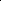 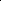 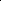 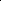 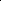 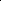 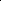 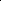 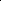 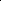 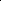 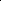 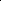 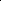 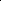 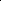 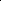 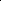 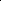 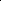 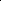 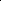 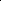 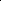     YearsCOURSE OPTEDCOURSE NAMECreditsIAbility Enhancement Compulsory4 Course-IEnvironmental ScienceCore course-IMechanics4Core Course-I Practical/TutorialMechanics Lab2Core Course IIDSC 2A       6Core Course IIIDSC 3A6Ability Enhancement CompulsoryEnglish/MIL communications/4Course-IICore course-IVElectricity, Magnetism and EMT 4Electricity, Magnetism and EMT LabCore Course-IV Practical/Tutorial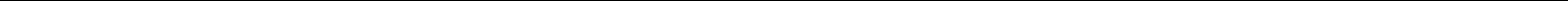 Electricity, Magnetism and EMT Lab2Core Course VDSC 2B6Core Course VIDSC 3B6Core course-VIIStatistical and Thermal Physics       4 IICore Course-VII Practical/TutorialStatistical and Thermal Physics2Core Course VIIIDSC 2C6Core Course IXDSC 3C6Skill Enhancement Course -1SEC-14Core Course-XWaves and Optics4Core Course-X Practical/TutorialWaves and Optics Lab2Core Course XIDSC 2D6Core Course XIIDSC 3D6Skill Enhancement Course -2SEC -24IIISkill Enhancement Course -3SEC -34Discipline Specific Elective -1DSE-1A: Physics 6Discipline Specific Elective -2DSE-2A: Chemistry6Discipline Specific Elective -3DSE-3A: Mathematics6Skill Enhancement Course -4SEC -44Discipline Specific Elective -4DSE-1B: Physics 6Discipline Specific Elective -5DSE-2B: Chemistry6Discipline Specific Elective -6DSE-3B: Mathematics 6Total Credits132Name of the Course PHYSICS-DSC 1A: MECHANICS (Credits: Theory-04) Theory: 60 LecturesCodePHYS101THYearly Based Examination50 marks (3 Hrs)Continuous Comprehensive Assessment (CCA)30 marksCCA: Based on Midterm Exam, Class Test/Seminar/Assignments/Quiz and Attendance:CCA Theory: Midterm Exam = 10 marks, Class Test/Seminar/Assignments/Quiz = 05 marks, Attendance Theory = 05 marks. CCA Lab:  Lab Seminar + Lab Attendance = 5+5 marks. CCA: Based on Midterm Exam, Class Test/Seminar/Assignments/Quiz and Attendance:CCA Theory: Midterm Exam = 10 marks, Class Test/Seminar/Assignments/Quiz = 05 marks, Attendance Theory = 05 marks. CCA Lab:  Lab Seminar + Lab Attendance = 5+5 marks. Name of the Course PHYSICS-DSC 1A LAB:  MECHANICS (Credits: -02)CodePHYS 101PRYearly Based Examination20 marks (3 Hrs)Distribution of Marks: Experiment = 8 Marks, Written/ Skills= 4 Marks Viva Voce = 4 Marks, Practical Record Book= 4 Marks. Distribution of Marks: Experiment = 8 Marks, Written/ Skills= 4 Marks Viva Voce = 4 Marks, Practical Record Book= 4 Marks. Name of the CoursePHYSICS-DSC 1B:  ELECTRICITY, MAGNETISM AND EMT(Credits: Theory-04)Theory: 60 LecturesCodePHYS102THYearly Based Examination50 marks (3 Hrs)Continuous Comprehensive Assessment (CCA)30 marksCCA: Based on Midterm Exam, Class Test/Seminar/Assignments/Quiz and Attendance:CCA Theory: Midterm Exam = 10 marks, Class Test/Seminar/Assignments/Quiz = 05 marks, Attendance Theory = 05 marks. CCA Lab:  Lab Seminar + Lab Attendance = 5+5 marks.  CCA: Based on Midterm Exam, Class Test/Seminar/Assignments/Quiz and Attendance:CCA Theory: Midterm Exam = 10 marks, Class Test/Seminar/Assignments/Quiz = 05 marks, Attendance Theory = 05 marks. CCA Lab:  Lab Seminar + Lab Attendance = 5+5 marks.  Name of the Course PHYSICS-DSC 1B LAB:   ELECTRICITY, MAGNETISM AND EMT (Credits: -02)CodePHYS 102PRYearly Based Examination20 marks (3 Hrs)Distribution of Marks: Experiment = 8 Marks, Written/ Skills= 4 Marks Viva Voce = 4 Marks, Practical Record Book= 4 Marks.Distribution of Marks: Experiment = 8 Marks, Written/ Skills= 4 Marks Viva Voce = 4 Marks, Practical Record Book= 4 Marks.Name of the CoursePHYSICS-DSC 1C:   STATISTICAL AND THERMAL PHYSICS(Credits: Theory-04)Theory: 60 LecturesCodePHYS201THYearly Based Examination50 marks (3 Hrs)Continuous Comprehensive Assessment (CCA)30 marksCCA: Based on Midterm Exam, Class Test/Seminar/Assignments/Quiz and Attendance:CCA Theory: Midterm Exam = 10 marks, Class Test/Seminar/Assignments/Quiz = 05 marks, Attendance Theory = 05 marks. CCA Lab:  Lab Seminar + Lab Attendance = 5+5 marks.CCA: Based on Midterm Exam, Class Test/Seminar/Assignments/Quiz and Attendance:CCA Theory: Midterm Exam = 10 marks, Class Test/Seminar/Assignments/Quiz = 05 marks, Attendance Theory = 05 marks. CCA Lab:  Lab Seminar + Lab Attendance = 5+5 marks.Name of the Course PHYSICS-DSC 1C LAB:    STATISTICAL AND THERMAL PHYSICS(Credits: -02)CodePHYS 201PRYearly Based Examination20 marks (3 Hrs)Distribution of Marks: Experiment = 8 Marks, Written/ Skills= 4 Marks Viva Voce = 4 Marks, Practical Record Book= 4 Marks.Distribution of Marks: Experiment = 8 Marks, Written/ Skills= 4 Marks Viva Voce = 4 Marks, Practical Record Book= 4 Marks.Name of the CoursePHYSICS-DSC 1D:  WAVES AND OPTICS (Credits: Theory-04)Theory: 60 LecturesCodePHYS202THYearly Based Examination50 marks (3 Hrs)Continuous Comprehensive Assessment (CCA)30 marksCCA: Based on Midterm Exam, Class Test/Seminar/Assignments/Quiz and Attendance:CCA Theory: Midterm Exam = 10 marks, Class Test/Seminar/Assignments/Quiz = 05 marks, Attendance Theory = 05 marks. CCA Lab:  Lab Seminar + Lab Attendance = 5+5 marks.CCA: Based on Midterm Exam, Class Test/Seminar/Assignments/Quiz and Attendance:CCA Theory: Midterm Exam = 10 marks, Class Test/Seminar/Assignments/Quiz = 05 marks, Attendance Theory = 05 marks. CCA Lab:  Lab Seminar + Lab Attendance = 5+5 marks.Name of the Course PHYSICS-DSC 1D LAB:   WAVES AND OPTICS   (Credits: -02)CodePHYS 202PRYearly Based Examination20 marks (3 Hrs)Distribution of Marks: Experiment = 8 Marks, Written/ Skills= 4 Marks Viva Voce = 4 Marks, Practical Record Book= 4 Marks.Distribution of Marks: Experiment = 8 Marks, Written/ Skills= 4 Marks Viva Voce = 4 Marks, Practical Record Book= 4 Marks.Name of the CoursePHYSICS-DSE 1A:  ELEMENTS OF MODERN PHYSICS(Credits: Theory-04)Theory: 60 LecturesCodePHYS301THYearly Based Examination50 marks (3 Hrs)Continuous Comprehensive Assessment (CCA)30 marksCCA: Based on Midterm Exam, Class Test/Seminar/Assignments/Quiz and Attendance:CCA Theory: Midterm Exam = 10 marks, Class Test/Seminar/Assignments/Quiz = 05 marks, Attendance Theory = 05 marks. CCA Lab:  Lab Seminar + Lab Attendance = 5+5 marks.CCA: Based on Midterm Exam, Class Test/Seminar/Assignments/Quiz and Attendance:CCA Theory: Midterm Exam = 10 marks, Class Test/Seminar/Assignments/Quiz = 05 marks, Attendance Theory = 05 marks. CCA Lab:  Lab Seminar + Lab Attendance = 5+5 marks.Name of the Course PHYSICS-DSE 1A LAB:   ELEMENTS OF MODERN PHYSICS   (Credits: -02)CodePHYS301PRYearly Based Examination20 marks (3 Hrs)Distribution of Marks: Experiment = 8 Marks, Written/ Skills= 4 Marks Viva Voce = 4 Marks, Practical Record Book= 4 Marks.Distribution of Marks: Experiment = 8 Marks, Written/ Skills= 4 Marks Viva Voce = 4 Marks, Practical Record Book= 4 Marks.Name of the CoursePHYSICS-DSE 1A:   SOLID STATE PHYSICS AND ELECTRONICS(Credits: Theory-04)Theory: 60 LecturesCodePHYS302THYearly Based Examination50 marks (3 Hrs)Continuous Comprehensive Assessment (CCA)30 marksCCA: Based on Midterm Exam, Class Test/Seminar/Assignments/Quiz and Attendance:CCA Theory: Midterm Exam = 10 marks, Class Test/Seminar/Assignments/Quiz = 05 marks, Attendance Theory = 05 marks. CCA Lab:  Lab Seminar + Lab Attendance = 5+5 marks.CCA: Based on Midterm Exam, Class Test/Seminar/Assignments/Quiz and Attendance:CCA Theory: Midterm Exam = 10 marks, Class Test/Seminar/Assignments/Quiz = 05 marks, Attendance Theory = 05 marks. CCA Lab:  Lab Seminar + Lab Attendance = 5+5 marks.Name of the Course PRACTICALS –DSE 1A LAB:   SOLID STATE PHYSICS AND ELECTRONICS(Credits: -02)CodePHYS302PRYearly Based Examination20 marks (3 Hrs)Distribution of Marks: Experiment = 8 Marks, Written/ Skills= 4 Marks Viva Voce = 4 Marks, Practical Record Book= 4 Marks.Distribution of Marks: Experiment = 8 Marks, Written/ Skills= 4 Marks Viva Voce = 4 Marks, Practical Record Book= 4 Marks.Name of the CoursePHYSICS-DSE 1A: ASTRONOMY AND ASTROPHYSICS   (Credits: Theory-05, Tutorial-01)Theory: 72 LecturesCodePHYS303THYearly Based Examination70 marks (3 Hrs)Continuous Comprehensive Assessment (CCA)30 marksCCA: Based on Midterm Exam, Class Test/Seminar/Assignments/Quiz and Attendance:CCA Theory: Midterm Exam = 10 marks, Class Test/Seminar/Assignments/Quiz = 05 marks, Attendance Theory = 05 marks. CCA Tutorials:  Tutorials + Tutorial Attendance = 5+5 marks.   CCA: Based on Midterm Exam, Class Test/Seminar/Assignments/Quiz and Attendance:CCA Theory: Midterm Exam = 10 marks, Class Test/Seminar/Assignments/Quiz = 05 marks, Attendance Theory = 05 marks. CCA Tutorials:  Tutorials + Tutorial Attendance = 5+5 marks.   Name of the CoursePHYSICS-DSE 1B: NUCLEAR AND PARTICLE PHYSICS (Credits: Theory-05, Tutorials-01)Theory: 72 LecturesCodePHYS304THYearly Based Examination70 marks (3 Hrs)Continuous Comprehensive Assessment (CCA)30 marksCCA: Based on Midterm Exam, Class Test/Seminar/Assignments/Quiz and Attendance:CCA Theory: Midterm Exam = 10 marks, Class Test/Seminar/Assignments/Quiz = 05 marks, Attendance Theory = 05 marks. CCA Tutorial:  Tutorial + Tutorial Attendance = 5+5 marks.CCA: Based on Midterm Exam, Class Test/Seminar/Assignments/Quiz and Attendance:CCA Theory: Midterm Exam = 10 marks, Class Test/Seminar/Assignments/Quiz = 05 marks, Attendance Theory = 05 marks. CCA Tutorial:  Tutorial + Tutorial Attendance = 5+5 marks.Name of the CoursePHYSICS-DSE 1B: QUANTUM MECHANICS (Credits: Theory-04)Theory: 60 LecturesCodePHYS305THYearly Based Examination50 marks (3 Hrs)Continuous Comprehensive Assessment (CCA)30 marksCCA: Based on Midterm Exam, Class Test/Seminar/Assignments/Quiz and Attendance:CCA Theory: Midterm Exam = 10 marks, Class Test/Seminar/Assignments/Quiz = 05 marks, Attendance Theory = 05 marks. CCA Lab:  Lab Seminar + Lab Attendance = 5+5 marks.CCA: Based on Midterm Exam, Class Test/Seminar/Assignments/Quiz and Attendance:CCA Theory: Midterm Exam = 10 marks, Class Test/Seminar/Assignments/Quiz = 05 marks, Attendance Theory = 05 marks. CCA Lab:  Lab Seminar + Lab Attendance = 5+5 marks.Name of the Course PRACTICALS –DSE 1B LAB:   QUANTUM MECHANICS  (Credits: -02)CodePHYS305PRYearly Based Examination20 marks (3 Hrs)Distribution of Marks: Experiment = 8 Marks, Written/ Skills= 4 Marks Viva Voce = 4 Marks, Practical Record Book= 4 Marks.Distribution of Marks: Experiment = 8 Marks, Written/ Skills= 4 Marks Viva Voce = 4 Marks, Practical Record Book= 4 Marks.Name of the CoursePHYSICS-DSE 1B: PHYSICS OF DEVICES AND INSTRUMENTS  (Credits: Theory-04)Theory: 60 LecturesCodePHYS306THYearly Based Examination50 marks (3 Hrs)Continuous Comprehensive Assessment (CCA)30 marksCCA: Based on Midterm Exam, Class Test/Seminar/Assignments/Quiz and Attendance:CCA Theory: Midterm Exam = 10 marks, Class Test/Seminar/Assignments/Quiz = 05 marks, Attendance Theory = 05 marks. CCA Lab:  Lab Seminar + Lab Attendance = 5+5 marks.CCA: Based on Midterm Exam, Class Test/Seminar/Assignments/Quiz and Attendance:CCA Theory: Midterm Exam = 10 marks, Class Test/Seminar/Assignments/Quiz = 05 marks, Attendance Theory = 05 marks. CCA Lab:  Lab Seminar + Lab Attendance = 5+5 marks.Name of the Course PRACTICALS –DSE 1B LAB:  PHYSICS OF DEVICES AND INSTRUMENTS  (Credits: -02)CodePHYS306PRYearly Based Examination20 marks (3 Hrs)Distribution of Marks: Experiment = 8 Marks, Written/ Skills= 4 Marks Viva Voce = 4 Marks, Practical Record Book= 4 Marks.Distribution of Marks: Experiment = 8 Marks, Written/ Skills= 4 Marks Viva Voce = 4 Marks, Practical Record Book= 4 Marks.Name of the CoursePHYSICS – SEC1: PHYSICS WORKSHOP SKILL(Credits: Theory-03)Theory: 30 LecturesCodePHYS203THYearly Based Examination50 marks (3 Hrs)Continuous Comprehensive Assessment (CCA)30 marksCCA: Based on Midterm Exam, Class Test/Seminar/Assignments/Quiz and Attendance:CCA Theory: Midterm Exam = 10 marks, Class Test/Seminar/Assignments/Quiz = 05 marks, Attendance Theory = 05 marks. CCA Skill: Project File or Dissertation Record + Seminar = 5+5 marks. CCA: Based on Midterm Exam, Class Test/Seminar/Assignments/Quiz and Attendance:CCA Theory: Midterm Exam = 10 marks, Class Test/Seminar/Assignments/Quiz = 05 marks, Attendance Theory = 05 marks. CCA Skill: Project File or Dissertation Record + Seminar = 5+5 marks. Name of the CoursePHYSICS – SEC1: PHYSICS WORKSHOP SKILL EXAM       (Credits: -01)PHYSICS – SEC1: PHYSICS WORKSHOP SKILL EXAM       (Credits: -01)Maintain Project file or Dissertation to check Analytic Skill/Problem solving in skill exam.Maintain Project file or Dissertation to check Analytic Skill/Problem solving in skill exam.Maintain Project file or Dissertation to check Analytic Skill/Problem solving in skill exam.CodeCodePHYS203SEYearly Based Skill ExaminationYearly Based Skill Examination20 marks (3 Hrs)Distribution of Marks: Hands on Skill Test = 15 Marks, Viva Voce = 5 Marks. Distribution of Marks: Hands on Skill Test = 15 Marks, Viva Voce = 5 Marks. Distribution of Marks: Hands on Skill Test = 15 Marks, Viva Voce = 5 Marks. Name of the CoursePHYSICS –SEC1: COMPUTATIONAL PHYSICS(Credits: Theory-03)Theory: 30 LecturesCodePHYS204THYearly Based Examination50 marks (3 Hrs)Continuous Comprehensive Assessment (CCA)30 marksCCA: Based on Midterm Exam, Class Test/Seminar/Assignments/Quiz and Attendance:CCA Theory: Midterm Exam = 10 marks, Class Test/Seminar/Assignments/Quiz = 05 marks, Attendance Theory = 05 marks. CCA Skill: Project File or Dissertation Record + Seminar = 5+5 marks.CCA: Based on Midterm Exam, Class Test/Seminar/Assignments/Quiz and Attendance:CCA Theory: Midterm Exam = 10 marks, Class Test/Seminar/Assignments/Quiz = 05 marks, Attendance Theory = 05 marks. CCA Skill: Project File or Dissertation Record + Seminar = 5+5 marks.Name of the CoursePHYSICS-SEC1: COMPUTATIONAL PHYSICS SKILL EXAM       (Credits: -01)PHYSICS-SEC1: COMPUTATIONAL PHYSICS SKILL EXAM       (Credits: -01)Maintain Project file or Dissertation to check Analytic skill/Problem solving in skill exam.Maintain Project file or Dissertation to check Analytic skill/Problem solving in skill exam.Maintain Project file or Dissertation to check Analytic skill/Problem solving in skill exam.CodeCodePHYS204SEYearly Based Skill ExaminationYearly Based Skill Examination20 marks (3 Hrs)Distribution of Marks: Hands on Skill Test = 15 Marks, Viva Voce = 5 Marks. Distribution of Marks: Hands on Skill Test = 15 Marks, Viva Voce = 5 Marks. Distribution of Marks: Hands on Skill Test = 15 Marks, Viva Voce = 5 Marks. Name of the CoursePHYSICS-SEC1/ SEC2: ELECTRICAL CIRCUITS AND NETWORK SKILLS(Credits: Theory-03)Theory: 30 LecturesCodePHYS205THYearly Based Examination50 marks (3 Hrs)Continuous Comprehensive Assessment (CCA)30 marksCCA: Based on Midterm Exam, Class Test/Seminar/Assignments/Quiz and Attendance:CCA Theory: Midterm Exam = 10 marks, Class Test/Seminar/Assignments/Quiz = 05 marks, Attendance Theory = 05 marks. CCA Skill: Project File or Dissertation Record + Seminar = 5+5 marks.CCA: Based on Midterm Exam, Class Test/Seminar/Assignments/Quiz and Attendance:CCA Theory: Midterm Exam = 10 marks, Class Test/Seminar/Assignments/Quiz = 05 marks, Attendance Theory = 05 marks. CCA Skill: Project File or Dissertation Record + Seminar = 5+5 marks.Name of the CoursePHYSICS-SEC1/SEC2: ELECTRICAL CIRCUITS AND NETWORK SKILLS EXAM       (Credits: -01)PHYSICS-SEC1/SEC2: ELECTRICAL CIRCUITS AND NETWORK SKILLS EXAM       (Credits: -01)Maintain Project file or Dissertation to check Analytic skill/Problem solving in skill exam.Maintain Project file or Dissertation to check Analytic skill/Problem solving in skill exam.Maintain Project file or Dissertation to check Analytic skill/Problem solving in skill exam.CodeCodePHYS205SEYearly Based Skill ExaminationYearly Based Skill Examination20 marks (3 Hrs)Distribution of Marks: Hands on Skill Test = 15 Marks, Viva Voce = 5 Marks. Distribution of Marks: Hands on Skill Test = 15 Marks, Viva Voce = 5 Marks. Distribution of Marks: Hands on Skill Test = 15 Marks, Viva Voce = 5 Marks. Name of the CoursePHYSICS-SEC2: BASIC INSTRUMENTATION SKILLS (Credits: Theory-03)Theory: 30 LecturesCodePHYS206THYearly Based Examination50 marks (3 Hrs)Continuous Comprehensive Assessment (CCA)30 marksCCA: Based on Midterm Exam, Class Test/Seminar/Assignments/Quiz and Attendance:CCA Theory: Midterm Exam = 10 marks, Class Test/Seminar/Assignments/Quiz = 05 marks, Attendance Theory = 05 marks. CCA Skill: Project File or Dissertation Record + Seminar = 5+5 marks.CCA: Based on Midterm Exam, Class Test/Seminar/Assignments/Quiz and Attendance:CCA Theory: Midterm Exam = 10 marks, Class Test/Seminar/Assignments/Quiz = 05 marks, Attendance Theory = 05 marks. CCA Skill: Project File or Dissertation Record + Seminar = 5+5 marks.Name of the CoursePHYSICS-SEC2: BASIC INSTRUMENTATION SKILLS EXAM        (Credits: -01)PHYSICS-SEC2: BASIC INSTRUMENTATION SKILLS EXAM        (Credits: -01)Maintain Project file or Dissertation to check Analytic skill/Problem solving in skill exam.Maintain Project file or Dissertation to check Analytic skill/Problem solving in skill exam.Maintain Project file or Dissertation to check Analytic skill/Problem solving in skill exam.CodeCodePHYS206SEYearly Based Skill ExaminationYearly Based Skill Examination20 marks (3 Hrs)Distribution of Marks: Hands on Skill Test = 15 Marks, Viva Voce = 5 Marks. Distribution of Marks: Hands on Skill Test = 15 Marks, Viva Voce = 5 Marks. Distribution of Marks: Hands on Skill Test = 15 Marks, Viva Voce = 5 Marks. Name of the CoursePHYSICS-SEC3: RADIATION SAFETY (Credits: Theory-03)Theory: 30 LecturesCodePHYS307THYearly Based Examination50 marks (3 Hrs)Continuous Comprehensive Assessment (CCA)30 marksCCA: Based on Midterm Exam, Class Test/Seminar/Assignments/Quiz and Attendance:CCA Theory: Midterm Exam = 10 marks, Class Test/Seminar/Assignments/Quiz = 05 marks, Attendance Theory = 05 marks. CCA Skill: Project File or Dissertation Record + Seminar = 5+5 marks.CCA: Based on Midterm Exam, Class Test/Seminar/Assignments/Quiz and Attendance:CCA Theory: Midterm Exam = 10 marks, Class Test/Seminar/Assignments/Quiz = 05 marks, Attendance Theory = 05 marks. CCA Skill: Project File or Dissertation Record + Seminar = 5+5 marks.Name of the CoursePHYSICS-SEC3: RADIATION SAFETY SKILL EXAM        (Credits: -01)PHYSICS-SEC3: RADIATION SAFETY SKILL EXAM        (Credits: -01)Maintain Project file or Dissertation to check Analytic skill/Problem solving in skill exam.Maintain Project file or Dissertation to check Analytic skill/Problem solving in skill exam.Maintain Project file or Dissertation to check Analytic skill/Problem solving in skill exam.CodeCodePHYS307SEYearly Based Skill ExaminationYearly Based Skill Examination20 marks (3 Hrs)Distribution of Marks: Hands on Skill Test = 15 Marks, Viva Voce = 5 Marks. Distribution of Marks: Hands on Skill Test = 15 Marks, Viva Voce = 5 Marks. Distribution of Marks: Hands on Skill Test = 15 Marks, Viva Voce = 5 Marks. Name of the CoursePHYSICS-SEC3: APPLIED OPTICS (Credits: Theory-03)Theory: 30 LecturesCodePHYS308THYearly Based Examination50 marks (3 Hrs)Continuous Comprehensive Assessment (CCA)30 marksCCA: Based on Midterm Exam, Class Test/Seminar/Assignments/Quiz and Attendance:CCA Theory: Midterm Exam = 10 marks, Class Test/Seminar/Assignments/Quiz = 05 marks, Attendance Theory = 05 marks. CCA Skill: Project File or Dissertation Record + Seminar = 5+5 marks.CCA: Based on Midterm Exam, Class Test/Seminar/Assignments/Quiz and Attendance:CCA Theory: Midterm Exam = 10 marks, Class Test/Seminar/Assignments/Quiz = 05 marks, Attendance Theory = 05 marks. CCA Skill: Project File or Dissertation Record + Seminar = 5+5 marks.Name of the CoursePHYSICS-SEC3: APPLIED OPTICS SKILL EXAM        (Credits: -01)PHYSICS-SEC3: APPLIED OPTICS SKILL EXAM        (Credits: -01)Maintain Project file or Dissertation to check Analytic skill/Problem solving in skill exam.Maintain Project file or Dissertation to check Analytic skill/Problem solving in skill exam.Maintain Project file or Dissertation to check Analytic skill/Problem solving in skill exam.CodeCodePHYS308SEYearly Based Skill ExaminationYearly Based Skill Examination20 marks (3 Hrs)Distribution of Marks: Hands on Skill Test = 15 Marks, Viva Voce = 5 Marks. Distribution of Marks: Hands on Skill Test = 15 Marks, Viva Voce = 5 Marks. Distribution of Marks: Hands on Skill Test = 15 Marks, Viva Voce = 5 Marks. Name of the CoursePHYSICS-SEC4: WEATHER FORECASTING (Credits: Theory-03)Theory: 30 LecturesCodePHYS309THYearly Based Examination50 marks (3 Hrs)Continuous Comprehensive Assessment (CCA)30 marksCCA: Based on Midterm Exam, Class Test/Seminar/Assignments/Quiz and Attendance:CCA Theory: Midterm Exam = 10 marks, Class Test/Seminar/Assignments/Quiz = 05 marks, Attendance Theory = 05 marks. CCA Skill: Project File or Dissertation Record + Seminar = 5+5 marks. CCA: Based on Midterm Exam, Class Test/Seminar/Assignments/Quiz and Attendance:CCA Theory: Midterm Exam = 10 marks, Class Test/Seminar/Assignments/Quiz = 05 marks, Attendance Theory = 05 marks. CCA Skill: Project File or Dissertation Record + Seminar = 5+5 marks. Name of the CoursePHYSICS-SEC4: WEATHER FORECASTING SKILL EXAM        (Credits: -01)PHYSICS-SEC4: WEATHER FORECASTING SKILL EXAM        (Credits: -01)Maintain Project file or Dissertation to check Analytic skill/Problem solving in skill exam.Maintain Project file or Dissertation to check Analytic skill/Problem solving in skill exam.Maintain Project file or Dissertation to check Analytic skill/Problem solving in skill exam.CodeCodePHYS309SEYearly Based Skill ExaminationYearly Based Skill Examination20 marks (3 Hrs)Distribution of Marks: Hands on Skill Test = 15 Marks, Viva Voce = 5 Marks. Distribution of Marks: Hands on Skill Test = 15 Marks, Viva Voce = 5 Marks. Distribution of Marks: Hands on Skill Test = 15 Marks, Viva Voce = 5 Marks. Name of the CoursePHYSICS-SEC4: RENEWABLE ENERGY AND ENERGY HARVESTING(Credits: Theory-03)Theory: 30 LecturesCodePHYS310THYearly Based Examination50 marks (3 Hrs)Continuous Comprehensive Assessment (CCA)30 marksCCA: Based on Midterm Exam, Class Test/Seminar/Assignments/Quiz and Attendance:CCA Theory: Midterm Exam = 10 marks, Class Test/Seminar/Assignments/Quiz = 05 marks, Attendance Theory = 05 marks. CCA Skill: Project File or Dissertation Record + Seminar = 5+5 marks.CCA: Based on Midterm Exam, Class Test/Seminar/Assignments/Quiz and Attendance:CCA Theory: Midterm Exam = 10 marks, Class Test/Seminar/Assignments/Quiz = 05 marks, Attendance Theory = 05 marks. CCA Skill: Project File or Dissertation Record + Seminar = 5+5 marks.Name of the CoursePHYSICS-SEC4: RENEWABLE ENERGY AND ENERGY HARVESTING SKILL EXAM       (Credits: -01)PHYSICS-SEC4: RENEWABLE ENERGY AND ENERGY HARVESTING SKILL EXAM       (Credits: -01)Maintain Project file or Dissertation to check Analytic skill/Problem solving in skill exam.Maintain Project file or Dissertation to check Analytic skill/Problem solving in skill exam.Maintain Project file or Dissertation to check Analytic skill/Problem solving in skill exam.CodeCodePHYS310SEYearly Based Skill ExaminationYearly Based Skill Examination20 marks (3 Hrs)Distribution of Marks: Hands on Skill Test = 15 Marks, Viva Voce = 5 Marks. Distribution of Marks: Hands on Skill Test = 15 Marks, Viva Voce = 5 Marks. Distribution of Marks: Hands on Skill Test = 15 Marks, Viva Voce = 5 Marks. 